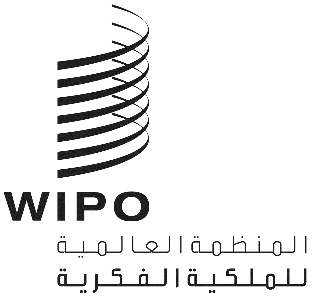 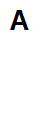 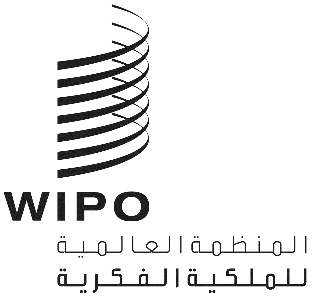 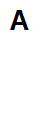 PCT/CTC/32/2 REV.الأصل: بالإنكليزيةالتاريخ: 23 أغسطس 2022معاهدة التعاون بشأن البراءاتلجنة التعاون التقنيالدورة الثانية والثلاثونجنيف، من 3 إلى 7 أكتوبر 2022تعيين الهيئة السعودية للملكية الفكرية (SAIP) كإدارة للبحث الدولي وإدارة للفحص التمهيدي الدولي في إطار معاهدة التعاون بشأن البراءاتوثيقة من إعداد المكتب الدوليتنقح هذه الوثيقة الحاشية الثانية من الجدول الوارد في الفقرة 05.21 من التقرير "المبدئي بشأن أنظمة إدارة الجودة من إعداد الهيئة السعودية للملكية الفكرية" كما هو مفصّل في المرفق الثاني للوثيقة الأصلية التي نشرت في 11 يوليو 2022. وفيما يخص التاريخ المتوقع للامتثال الكامل لوثائق عمليات البحث المقرّرة بموجب الفقرة 26.21 من الفصل 21 من المبادئ التوجيهية للبحث الدولي والفحص التمهيدي الدولي، سيكتمل العمل اللازم للتطوير المعلوماتي بغية السماح بالامتثال الكامل في غضون 18 شهرا من التعيين. وتحتوي هذه الوثيقة المنقَّحة أيضا تصحيح بعض الأخطاء المطبعية التي كُشفت في النسخة الأصلية الإنكليزية أثناء عملية الترجمة.المقدمةإن لجنة التعاون التقني (اللجنة) مدعوة إلى تقديم المشورة إلى جمعية معاهدة التعاون بشأن البراءات (معاهدة البراءات) بشأن اقتراح تعيين الهيئة السعودية للملكية الفكرية (الهيئة السعودية) كإدارة للبحث الدولي والفحص التمهيدي الدولي في إطار معاهدة البراءات.معلومات أساسيةفي رسالة مؤرخة 17 فبراير 2022، التمس الرئيس التنفيذي للهيئة السعودية، الدكتور عبد العزيز السويلم، من المدير العام للويبو عقد دورة للجنة التعاون التقني كي تشور على جمعية معاهدة البراءات فيما يتعلق بتعيين الهيئة السعودية كإدارة للبحث الدولي والفحص التمهيدي الدولي في إطار معاهدة البراءات.وترد الوثائق الداعمة لهذا الطلب، التي تسلمها المكتب الدولي بتاريخ 19 مايو 2022، في المرفقات الأول إلى الثالث من هذه الوثيقة على النحو التالي:يرد في المرفق الأول طلب تعيين الهيئة السعودية كإدارة للبحث الدولي والفحص التمهيدي الدولي؛ويرد في المرفق الثاني التقرير المبدئي الصادر عن الهيئة السعودية بشأن أنظمة إدارة الجودة فيها؛ويرد في المرفق الثالث التقرير الصادر عن المكتب الكوري للملكية الفكرية (KIPO) بشأن المساعدة التي قدَّمها إلى الهيئة السعودية في تقييم مدى استيفائها لمعايير التعيين المنصوص عليها في الفقرة (أ) من التفاهم الخاص بإجراءات تعيين الإدارات الدولية (انظر الفقرة ‏5 من هذه الوثيقة).وإن تعيين إدارات البحث الدولي وإدارات الفحص التمهيدي الدولي من اختصاص جمعية معاهدة البراءات، ويخضع للمادتين 16 و32(3) من المعاهدة. وتشترط المادتان 16(3)(ه) و32(3) من المعاهدة على الجمعية أن تستشير لجنة التعاون التقني لمعاهدة البراءات قبل اتخاذ قرار في التعيين.واعتمدت جمعية اتحاد معاهدة البراءات، إبّان دورتها السادسة والأربعين (الدورة الاستثنائية السابعة والعشرين) التي عُقدت في الفترة من 22 إلى 30 سبتمبر 2014، تفاهما بشأن إجراءات تعيين الإدارات الدولية. وأدخلت الجمعية تعديلات على ذلك التفاهم إبّان دورتها الخمسين (الدورة الاستثنائية التاسعة والعشرين) التي عُقدت في جنيف في الفترة من 24 سبتمبر إلى 2 أكتوبر 2018. وينص التفاهم المُعدّل الذي يطبَّق على أي طلب تعيين كإدارة دولية قُدّم عقب اختتام الدورة الخمسين لجمعية معاهدة البراءات، على ما يلي:"إجراءات تعيين الإدارات الدولية:"(أ)	يُوصى بشدة المكتب الوطني أو المنظمة الحكومية الدولية ("المكتب") الذي يطلب التعيين بأن يحصل على المساعدة من إدارة واحدة أو أكثر من الإدارات الدولية القائمة لإعانته على تقييم مدى استيفائه المعايير قبل تقديم الطلب."(ب)	وينبغي أن يُقدَّم أي طلب لتعيين مكتب ما إدارة دولية قبل الموعد المقرر بوقت كاف لتنظر فيه جمعية معاهدة البراءات، لإتاحة الوقت للجنة التعاون التقني لتستعرض الطلب استعراضا كافيا. وينبغي للجنة التعاون التقني أن تجتمع بوصفها هيئة خبراء حقيقية قبل ثلاثة أشهر على الأقل من انعقاد جمعية معاهدة البراءات، في أعقاب دورة الفريق العامل المعني بمعاهدة البراءات (التي تُعقد عادة في شهر مايو أو يونيو تقريبا من كل عام) إذا أمكن ذلك، لكي يُسدي خبراؤها المشورة بشأن الطلب المقدم إلى جمعية معاهدة البراءات."(ج)	وعليه، ينبغي أن يرسل المكتب التماسا لاجتماع لجنة التعاون التقني إلى المدير العام في موعد يفضّل ألا يتجاوز 1 مارس من السنة التي ستنظر فيها جمعية معاهدة البراءات في الطلب، وفي جميع الحالات في موعد يتيح للمدير العام الوقت الكافي لإرسال رسائل الدعوة إلى اجتماع اللجنة المذكورة قبل شهرين على الأقل من افتتاح الدورة."(د)	وينبغي تقديم أي طلب من هذا القبيل على أساس أن المكتب الطالب للتعيين يجب أن يستوفي جميع معايير التعيين الموضوعية في وقت تعيينه من قِبل الجمعية، ويكون مستعدا لبدء العمل بوصفه إدارة دولية في أقرب وقت ممكن على نحو معقول بعد التعيين، بما لا يتجاوز 18 شهرا تقريبا بعد التعيين. وفيما يخص شرط أن يكون لدى المكتب الطالب للتعيين نظام لإدارة الجودة وترتيبات داخلية للمراجعة وفقا لقواعد البحث الدولي الجاري بها العمل، فعند انعدام ذلك النظام وقت التعيين من قبل الجمعية، يكفي أن يكون قد خُطط للنظام بشكل كامل، ويُفضَّل أن تكون هناك أنظمة مماثلة مستخدمة في أعمال البحث والفحص الوطني لإبراز الخبرة المناسبة."(ه)	وينبغي أن تُحال استمارة الطلب المستوفاة والمقدمة إلى لجنة التعاون التقني لتنظر فيها إلى المدير العام قبل شهرين على الأقل من افتتاح دورة لجنة التعاون التقني، باستخدام الاستمارة المعيارية التي أتاحتها لجنة التعاون الفني لهذا الغرض. وينبغي أن يتضمن الطلب كل المعلومات الإلزامية المحددة في ملاحظات الاستمارة. ومتى كان سؤال في الاستمارة غير وجيه للطلب المعني، ينبغي أن يغيره المكتب، عند الاقتضاء، بسؤال بديل يؤدي الغرض نفسه."(و)	وينبغي أن يُحال بعد ذلك أي طلب من هذا القبيل إلى جمعية معاهدة البراءات (التي تنعقد عادة في شهر سبتمبر/أكتوبر تقريبا من كل عام)، إلى جانب أي مشورة تصدر عن لجنة التعاون التقني، بهدف البت في الطلب."وترد الاستمارة النموذجية لتقديم طلب التعيين المُشار إليه في الفقرة (ه) من التفاهم في مرفق الوثيقة PCT/A/50/3.ووفقا للفقرة (ب) من التفاهم، قُرر عقد هذه الدورة للجنة بالتوازي مع الدورة الخامسة عشرة للفريق العامل المعني بمعاهدة البراءات. ومن المقرر مبدئيا عقد الدورة الخامسة والخمسين (الدورة العادية الثالثة والعشرين) لجمعية اتحاد معاهدة البراءات، وهي الدورة التالية لدورة لجنة التعاون التقني هذه، في الفترة من 3 إلى 7 يوليو 2023.المتطلبات الواجب استيفاؤهاتنص القاعدة 1.36 على المتطلبات الدنيا الواجب استيفاؤها في أي مكتب للعمل كإدارة للبحث الدولي، وهي كما يلي:"المتطلبات الدنيا المشار إليها في المادة 16(3)(ج) هي كالآتي:"1"	يجب أن يضم المكتب الوطني أو المنظمة الحكومية الدولية مائة موظف على الأقل يشتغلون طوال ساعات الدوام العادية، ويملكون المؤهلات التقنية اللازمة لإجراء البحوث؛"2"	يجب أن يكون في حوزة المكتب أو المنظمة الحكومية الدولية على الأقل الحد الأدنى لمجموعة الوثائق المُشار إليها في القاعدة 34 أو يكون في إمكانهما الحصول عليه، على أن يكون مرتبا على الوجه السليم لأغراض البحث على ورق أو بطاقات مصغرة أو دعامة إلكترونية؛"3"	يجب أن يكون تحت تصرف المكتب أو المنظمة الحكومية الدولية موظفون قادرون على البحث في المجالات التقنية المطلوب بحثها، وملمون باللغات الضرورية على الأقل لفهم اللغات المُحرّر بها أو المُترجم إليها الحد الأدنى لمجموعة الوثائق المُشار إليها في القاعدة 34؛"4"	يجب أن يكون لدى المكتب أو المنظمة الحكومية الدولية نظام لإدارة الجودة وترتيبات داخلية للمراجعة وفقا لقواعد البحث الدولي المشتركة؛"5"	يجب أن يكون المكتب الوطني أو المنظمة الحكومية الدولية مُعيّنا كإدارة للفحص التمهيدي الدولي."وتحدِّد القاعدة 1.63 المتطلبات الدنيا السابقة نفسها للعمل كإدارة للفحص التمهيدي الدولي فيما عدا البند "5" الذي يشترط أن يكون المكتب مُعيَّنا كإدارة للبحث الدولي. ولهذا السبب، يكون من الضروري تعيين المكتب للعمل بصفة الإدارتين حتى يستوفي المتطلبات.إن اللجنة مدعوة إلى إسداء المشورة في هذا الشأن.[يلي ذلك المرفق الأول]طلب التعيين كإدارة للبحث الدولي وإدارة للفحص التمهيدي الدولي في إطار معاهدة التعاون بشأن البراءاتاللغة الأصلية: الإنكليزية1 - معلومات عامة(أ)	اسم المكتب أو المنظمة الحكومية الدولية:الهيئة السعودية للملكية الفكرية (SAIP)(ب)	التاريخ الذي تسلم فيه المدير العام طلب التعيين:19 مايو 2022(ج)	دورة الجمعية التي يُطلب فيها التعيين:الدورة الخامسة والخمسون (الدورة العادية الثالثة والعشرون)(د)	التاريخ الذي من المتوقع بدء العمل فيه كإدارة للبحث الدولي والفحص التمهيدي الدولي:يناير 2024(ه)	إدارات البحث الدولي والفحص التمهيدي الدولي التي تساعد في تقييم مدى استيفاء المعايير:المكتب الكوري للملكية الفكرية (KIPO)2 - المعايير الموضوعية: متطلبات التعيين الدنيا1.2 - الكفاءات في مجال البحث والفحصتنص القاعدتان 1.36"1" و1.63"1"، على أنه: يجب أن يضم المكتب الوطني أو المنظمة الحكومية الدولية مائة موظف على الأقل يشتغلون طوال ساعات الدوام العادية، ويملكون المؤهلات التقنية اللازمة لإجراء البحوث والفحوص.(أ)	الموظفون المؤهلون لإجراء البحث والفحص:يعمل لدى الهيئة السعودية حاليا 87 موظفا قادرا على الاضطلاع بأنشطة البحث والفحص، ويعمل هؤلاء الموظفون بدوام كامل على عدة مستويات تنظيمية. وستعيِّن الهيئة السعودية ‏13 موظفا إضافيا بحلول نهاية الربع الثالث من عام 2022 ليصل إجمالي عدد الموظفين العاملين بدوام كامل والقادرين على الاضطلاع بأعمال البحث والفحص إلى 100 موظف. ويتمتع الفاحصون بالمؤهلات التعليمية والتكنولوجية اللازمة لإجراء عمليات الفحص في مجالات خبرتهم التي تشمل الكيمياء والكيمياء الحيوية والميكانيكا والأجهزة والكهرباء والزراعة. وجميع فاحصي الهيئة السعودية حاصلون على درجة البكالوريوس على الأقل، و10 في المئة حاصلون على درجة الماجستير؛ و5 في المئة حاصلون على درجة الدكتوراه. ويبلغ متوسط سنوات الخبرة لدى فاحصي الهيئة السعودية 12.9 سنة.
الجدول 1. عدد فاحصي البراءات في كل مجال تقني(ب)	برامج التدريبوضعت الهيئة السعودية برامج تدريبية متنوعة تندرج في الفئتين الرئيسيتين التاليتين:أما البرنامج الأول، فيستجيب لاحتياجات الفاحصين المعيّنين حديثا. وهو برنامج تدريبي خاص مكثف يدوم حتى 10 أشهر. وصُمِّم هذا البرنامج التدريبي لضمان فهم جميع الفاحصين لمعايير وإجراءات البحث والفحص بغية إجراء عمليات فحص البراءات على النحو الواجب. ويبدأ هذا البرنامج بعشرة (10) أسابيع من الدورات في الصفوف الدراسية بشأن ما يلي:1 -	مدخل إلى الملكية الفكرية - تاريخ الملكية الفكرية، والاستراتيجية الوطنية للملكية الفكرية، وتنظيم الهيئة السعودية، وتأثير الملكية الفكرية.2 -	الإطار القانوني للملكية الفكرية - القوانين الوطنية والقوانين/اللوائح/المبادئ التوجيهية الخاصة بالبراءات.3 -	إجراءات براءات الاختراع – سير عمل عمليات وإجراءات الفحص، سياسة الجودة.4 -	طلب البراءة - استمارات الهيئة السعودية، ومتطلبات الإيداع، والوصف، والمطالبات.5 -	النظريات والممارسات المتعلقة بأهلية الحماية بموجب براءة - الموضوع المؤهل، وقابلية التطبيق الصناعي، والكشف الكافي، ونطاق المطالبة، والجدة، والنشاط الابتكاري، ووحدة الاختراع.6 -	البحث في حالة التقنية الصناعية السابقة – قواعد البيانات الداخلية والخارجية، والتصنيف الدولي، وتقنية البحث.7 -	الفحص - صياغة تقارير البحث والفحص، وتقييم معايير الأهلية للحماية بموجب براءة، وردود المودع وتعديلاته.8 -	التعاون الدولي في مجال الفحص - المعاهدات والاتفاقات الدولية، وإجراءات معاهدة البراءات، وبرنامج البحث التعاوني.9 -	الطعن والتقاضي - إنفاذ الملكية الفكرية، وإجراءات اللجنة، وقرارات المحكمة.وبمجرد انتهاء المنضمين الجدد من دورتهم التمهيدية، سيشاركون في تدريب لمدة ثمانية أشهر يقوم على التدريب في أثناء العمل، ويغطي العديد من الكفاءات والمعارف التقنية التي يجب على فاحصي الهيئة السعودية إتقانها. وأخيرا، سيكونون قادرين على الاضطلاع بأنشطة البحث والفحص بعد الانتهاء من هذين البرنامجين.ويهدف البرنامج الثاني إلى تنمية معارف الفاحصين وقدراتهم التقنية وتعزيزها. ويسعى هذا البرنامج التدريبي إلى ضمان التنمية المستمرة لمهارات الفاحصين وقدراتهم التقنية في مجالَي البحث والفحص. وفضلا عن ذلك، فإن البرنامج مربوط بنظام الترقية في الهيئة السعودية الذي يشترط على الموظفين إكمال عدد معيّن من ساعات التدريب. وسيكمن البرنامج في عقد ندوة مع أخصائي خارجي، وإجراء رحلة ميدانية إلى شركة ومركز بحوث وما إلى ذلك، وتنظيم دورات تدريبية تكنولوجية عبر الإنترنت.وإضافة إلى ذلك، وقعت الهيئة السعودية اتفاق شراكة يشمل نقل المعرفة مع مكتب سنغافورة للملكية الفكرية (IPOS) والمكتب الكوري للملكية الفكرية (KIPO) بغية تدريب موظفي الهيئة عن طريق حلقات عمل ومن ثم إثراء معرفة فاحصي الهيئة وتنويع خبراتهم التقنية.وفضلا عن ذلك، وقعت الهيئة السعودية اتفاقا لبناء قدرات الفاحصين مع المكتب الأوروبي للبراءات (EPO)؛ وهذا البرنامج التدريبي هو برنامج تدريبي خاص من تصميم المكتب الأوروبي للبراءات لفائدة فاحصي الهيئة السعودية يركز على تعزيز معارف فاحصي الهيئة السعودية وقدراتهم وكفاءاتهم التقنية، والأهم من ذلك أن هذا البرنامج يتضمن كيفية استخدام نظام EPOQUENET.ولإدارة هذه البرامج التدريبية، وضعت الهيئة السعودية خطة تدريبية لكل برنامج؛ وبعد تنفيذ كل برنامج، ستحتفظ إدارة الموارد البشرية بسجل بالموظفين المشاركين وموضوعات التدريب.الجدول 2. عينة من برنامج تدريب الفاحصين المعيّنين حديثا في الهيئة السعودية عن طريق دورات في الصفوف الدراسية2.2 – الحد الأدنى للوثائقتنص القاعدتان 1.36"2" و1.63"2"، على أنه: يجب أن يكون في حوزة المكتب الوطني أو المنظمة الحكومية الدولية على الأقل الحد الأدنى لمجموعة الوثائق المشار إليه في القاعدة 34 أو يكون في إمكانهما الحصول عليه، على أن يكون مرتبا على الوجه السليم لأغراض البحث على ورق أو بطاقات مصغرة أو دعامة إلكترونية.(أ)	النفاذ إلى الحد الأدنى من الوثائق لأغراض البحث:تتمتع الهيئة السعودية بإمكانية النفاذ الكامل إلى الحد الأدنى من الوثائق لأغراض البحث في البراءات. وإضافة إلى قاعدة البيانات الداخلية، لدى الهيئة السعودية اشتراك كامل في قواعد بيانات Derwent (SequenceBase، وSearch with Simplicty، وInnovation)، وCAS SciFinder، وSDL (المكتبة الرقمية السعودية)، التي تتيح للفاحصين الوصول إلى الملايين من وثائق البراءات. وأبرمت الهيئة السعودية أيضا اتفاق شراكة مع المكتب الأوروبي للبراءات تتيح النفاذ إلى قاعدة بيانات EPOQUENET، وإمكانية النفاذ مفعلة حاليا للفاحصين. وفضلا عن ذلك، يستخدم الفاحصون PATENTSCOPE وGoogle patent وقواعد البيانات المجانية لمكتب الولايات المتحدة الأمريكية للبراءات والعلامات التجارية لإجراء البحوث في وثائق البراءات.(ب)	أنظمة البحث:لدى الهيئة السعودية نظام بحث داخلي خاص بها حيث يجري الفاحصون عمليات البحث على قاعدة بيانات الوثائق المحلية. وتستخدم الهيئة السعودية أيضا قاعدة بيانات EPOQUENET، إلى جانب اشتراك كامل في العديد من قواعد بيانات البحث عن البراءات، مثل قواعد بيانات Derwent (SequenceBase، وSearch with Simplicty، وInnovation)، وCAS SciFinder، التي تتيح للفاحصين الوصول إلى أعداد هائلة من وثائق البراءات.وأما بالنسبة للبحث غير المتعلق بالبراءات والنفاذ إلى الوثائق، فتستخدم الهيئة السعودية قواعد بيانات المكتبة الرقمية السعودية (SDL) وDerwent وEPOQUENET بالإضافة إلى المصادر المفتوحة.ويُمنح الفاحصون وصولا خاصا إلى قواعد بيانات Derwent وCAS SciFinder وSequenceBase للبحث عن المواد الكيميائية والتفاعلات، إذ تتيح تلك المنصات الوصول إلى أعداد كبيرة من الوثائق الوجيهة في هذا الشأن.3.2 - اللغاتتنص القاعدتان 1.36"3" و1.63"3"، على أنه: يجب أن يكون تحت تصرف المكتب الوطني أو المنظمة الحكومية الدولية موظفون قادرون على البحث في المجالات التقنية المطلوب بحثها، وملمون باللغات الضرورية على الأقل لفهم اللغات المحرر بها أو المترجم إليها الحد الأدنى لمجموعة الوثائق المشار إليها في القاعدة 34.(أ)	اللغة (اللغات) التي يمكن بها إيداع الطلبات الوطنية ومعالجتها:العربية(ب)	اللغات الأخرى التي يتقنها عدد كبير من الفاحصين:معظم موظفي الهيئة السعودية يجيدون لغتين (العربية والإنكليزية). وفضلا عن ذلك، تُعد إجادة اللغة الإنكليزية شرطا إلزاميا وأساسيا في معايير التوظيف في الهيئة السعودية، إذ إن أحد متطلبات مقابلة التعيين هو تقييم مستوى إجادة اللغة الإنكليزية لدى المرشح (الذي يجب أن يتمتع بالمعرفة والقدرة اللازمتين لإجراء أعمال البحث والفحص باللغة الإنكليزية).(ج)	الخدمات المتاحة للمساعدة في البحث أو فهم حالة التقنية السابقة بلغات أخرى:أما بالنسبة للغات الأخرى والترجمة، فتستخدم الهيئة السعودية ترجمات الويبو وأدوات غوغل لترجمة المضامين إلى لغات غير الإنكليزية.4.2 - إدارة الجودةتنص القاعدتان 1.36"4" و1.63"4"، على أنه: يجب أن يكون لدى المكتب الوطني أو المنظمة الحكومية الدولية نظام لإدارة الجودة وترتيبات داخلية للمراجعة وفقا لقواعد البحث الدولي المشتركة.نظام إدارة الجودة الوطني الذي يستوفي المتطلبات المنصوص عليها في الفصل 21 من المبادئ التوجيهية الخاصة بالبحث الدولي والفحص التمهيدي الدولي:لدى الهيئة السعودية سياسة جودة تضمن تطبيق أعلى مستوى من معايير الجودة واتباعها في عمليات الملكية الفكرية وجميع الخدمات، كما هو موضَّح بالتفصيل في الفصل 21 من هذا الطلب. وقد وضعت الهيئة السعودية نهجا منهجيا من مستويين لضمان فعالية نظام إدارة الجودة فيها، ويتألف ذلك النهج من جزأين هما: (1) مراقبة الجودة (QC) التي تُنفَّذ على مستوى الفحص، (2) وضمان الجودة (QA) التي تُنفَّذ على مستوى الجودة التشغيلية. وتُنفَّذ عملية مراقبة الجودة، التي تتألف من مستويين، في مرحلتَي الفحص الشكلي والفحص الموضوعي، مع قيام المشرفين، وإذا لزم الأمر، رؤساء الشعب، باستعراض جودة عمل الفاحصين.وتُنفِّذ شعبة الجودة التشغيلية - وهي شعبة مستقلة عن الفاحصين - عملية ضمان الجودة. ووفقا لسياسة الجودة وإجراءات وإرشادات الفحص في الهيئة السعودية، تبدأ هذه العملية بجمع عينات عشوائية من الطلبات السابقة والتحقق من جودة عمليات الفحص على أساس قائمة مرجعية محددة في نظام داخلي. ثم تستخرج شعبة الجودة التشغيلية التقارير التي تحتوي على نتائج ضمان الجودة/مراقبة الجودة كل ثلاثة أشهر.وقد أنشأت الهيئة السعودية، بموجب قرار تنفيذي من الرئيس التنفيذي، لجنة للجودة برئاسة المدير التنفيذي للتميز المؤسسي؛ وهي مكلّفة باستعراض الأداء النوعي للمنظمة، بما في ذلك أنشطة الفحص، وتوجيهه وإدارته والإشراف عليه.وفضلا عن ذلك، يصدر قسم الجودة التشغيلية تقريرا سنويا يُظهر مراجعة كاملة لضمان الجودة/مراقبة الجودة على مدى العام، بما في ذلك التحديات والتوصيات، ويحدد الإجراءات التصحيحية المزمع تنفيذها.وإضافة إلى ذلك، توجد تقارير متكررة تعرض الأرقام والإحصاءات لتتبع الأداء وحالة التوصيات الموضوعة في بداية العام.ويقوم المدير التنفيذي لدعم العمليات في الهيئة السعودية، إلى جانب لجنة الجودة، باستعراض تلك التقارير، ويقرّ نائب الرئيس التنفيذي لعمليات الملكية الفكرية التوصيات والإجراءات التصحيحية الواردة فيها، ويوافق عليها الرئيس التنفيذي. وفضلا عن ذلك، يراقب الرئيس التنفيذي الأداء العام لجودة المؤسسة وفقا لمصفوفة الصلاحيات التي اعتمدتها الهيئة السعودية.3 - نطاق التشغيل المنشود(أ)	اللغة (أو اللغات) التي ستقدم بها الخدمات:العربية والإنكليزية.(ب)	الدولة (الدول) أو مكتب (مكاتب) تسلم الطلبات التي ستختص الإدارة بالنظر في طلباتها:دول منطقة الشرق الأوسط وشمال أفريقيا، والبلدان الناطقة باللغة العربية.(ج)	التقييدات المفروضة على نطاق العملية:لن تقوم الهيئة السعودية بإجراء بحث دولي أو فحص تمهيدي للطلبات المودعة بلغات غير العربية والإنكليزية.(د)	الإدارات الدولية الأخرى التي ستظل مختصة بالطلبات المودعة لدى المكتب بصفته مكتبا لتسلّم الطلبات:مكتب الولايات المتحدة للبراءات والعلامات التجارية (USPTO)مكتب سنغافورة للملكية الفكرية (IPOS)إدارة الصين الوطنية للملكية الفكرية (CNIPA)المكتب الأوروبي للبراءات (EPO)المكتب الكوري للملكية الفكرية (KIPO)مكتب براءات الاختراع المصري (EGPO)الدائرة الاتحادية الروسية للملكية الفكرية (ROSPATENT)المكتب الكندي للملكية الفكرية (CIPO)4 - دوافع الطلبتحت قيادة خادم الحرمين الشريفين، أُعلنت رؤية السعودية 2030 في عام 2016 بوصفها خارطة طريق وضعها صاحب السمو الملكي وولي العهد الأمير محمد بن سلمان للاستفادة من المزايا التي وهبها الله للمملكة العربية السعودية (الموقع الاستراتيجي والقوة الاستثمارية والمكانة في قلب العالمين العربي والإسلامي). وتُرجمت الرؤية إلى أهداف استراتيجية لتمكين التنفيذ الفعال من خلال برامج تحقيق الرؤية. وترد فيما يلي قائمة بالمحاور الرئيسية الثلاثة للرؤية:-	مجتمع حيوي؛-	اقتصاد مزدهر؛-	وطن طموح.وتهدف الهيئة السعودية إلى المساهمة في تعزيز القدرة التنافسية للاقتصاد الوطني، اهتداء برؤيتها لأن تصبح سلطة متكاملة في مجال الملكية الفكرية تحظى بالاحترام العالمي، وأن تصبح محور الملكية الفكرية في منطقة الشرق الأوسط وشمال أفريقيا بحلول عام 2030.والمملكة العربية السعودية عضو في الويبو منذ عام 1982، وانضمت المملكة إلى معاهدة التعاون بشأن البراءات في عام 2013. وانضمت الهيئة السعودية إلى 12 معاهدة من معاهدات الويبو، بما في ذلك اتفاقية باريس ومعاهدة بودابست.وأدت الزيادة السريعة مؤخرا في عدد طلبات البراءات الدولية المقدمة من المنظمات السعودية، بما في ذلك الشركات ومعاهد البحوث والجامعات، إلى أن تصبح المملكة العربية السعودية دولة رائدة في المنطقة. ويتجلى هذا الاتجاه بوضوح في الإحصاءات السنوية للويبو، ويستلزم تعيين الهيئة السعودية كإدارة للبحث الدولي والفحص التمهيدي الدولي.واليوم، لا يوجد في البلدان العربية التي يبلغ عدد سكانها المقدَّر 400 مليون نسمة سوى مكتب واحد يتعامل مع طلبات البراءات الدولية باللغة العربية في جميع أنحاء العالم، وهو مكتب براءات الاختراع المصري. وإننا نسعى، في الهيئة السعودية، إلى أن نصبح ثاني إدارة للبحث الدولي والفحص التمهيدي الدولي تتعامل مع طلبات البراءات الدولية باللغة العربية، مما سيشجع المزيد من المودعين على تقديم طلبات دولية للحصول على براءات ومن ثم على تقارير رأي مكتوبة. وسيساعد انضمام الهيئة السعودية على تخفيف بعض أعباء العمل على الإدارات الأخرى للبحث الدولي والفحص التمهيدي الدولي، وخاصة تلك التي تتلقى الطلبات باللغتين العربية والإنكليزية.ويوجد حاليا 46 مركزا لدعم التكنولوجيا والابتكار في المملكة العربية السعودية تعمل مع الهيئة السعودية لإزكاء الوعي بشأن الملكية الفكرية ومساعدة المخترعين على تحقيق إمكاناتهم الابتكارية بالإضافة إلى إنشاء حقوق الملكية الفكرية الخاصة بهم وحمايتها وإدارتها. وسيؤدي العمل والجهد المتواصلان لهذه المراكز إلى زيادة عدد الطلبات المودعة من المملكة العربية السعودية.وإضافة إلى ذلك، تستثمر كبرى الشركات والمعاهد الرائدة في المملكة العربية السعودية في البحث والتطوير، حيث تحتل المملكة المرتبة 26 من بين 156 بلدا في مجال تطوير البحث والتطوير على "مؤشر جاهزية الدول لتبني التكنولوجيا الرائدة" الصادر عن مؤتمر الأمم المتحدة للتجارة والتنمية.ومن الأمثلة على المؤسسات الرائدة في مجال البحث والتطوير مؤسسة أرامكو السعودية التي تدير شبكة عالمية من 12 مركزا للبحث والتطوير في مجال النفط والغاز. وأطلقت أرامكو مشروع الابتكار "LAB7" بهدف تحويل المزيد من الأفكار الابتكارية إلى مشاريع واقعية.وفضلا عن ذلك، أنشأت الشركة السعودية للصناعات الأساسية (سابك) خمسة مراكز للبحث والتطوير والابتكار، مجهزة بأحدث المرافق الحديثة في منطقة الشرق الأوسط وشمال أفريقيا، والولايات المتحدة الأمريكية، وأوروبا، وجنوب شرق آسيا، وشمال شرق آسيا.وإضافة إلى ذلك، تدير جامعة الملك عبد الله للعلوم والتقنية (KAUST) 12 مركزا للبحث والتطوير يساهم في تحقيق أهدافها الاستراتيجية. وإنجازات تلك الجامعة رائعة؛ إذ تمكنت، عن طريق الإنتاج الهائل للبراءات، من إنشاء 35 شركة مملوكة لأعضاء هيئة التدريس والطلاب تساهم في منظومة قاعدة المعرفة في المملكة العربية السعودية. وقد وسعت خمس من هذه الشركات نطاق عملياتها إلى خارج الحرم الجامعي.وأخيرا، أنشأت جامعة الملك فهد للبترول والمعادن (KFUPM) شركة وادي الظهران للتقنية القابضة (DTVC) التي تؤدي دورا رئيسيا في إنشاء منظومة قائمة على المعرفة في المنطقة الشرقية من المملكة العربية السعودية.وقد أدت هذه الاستثمارات الضخمة في البحث والتطوير إلى زيادة الوعي والتشجيع تجاه البحث والتطوير والابتكار، مما يدعم بلا شك زيادة حجم الطلبات المقدمة من المملكة العربية السعودية.وفي ضوء كل هذه التطورات في المملكة العربية السعودية والمنطقة، ستستفيد الهيئة السعودية بالتأكيد من موقع المملكة العربية السعودية الاستراتيجي ونفوذها في المنطقة للترويج لمعاهدة التعاون بشأن البراءات داخل المملكة العربية السعودية والمنطقة بعد أن تصبح ثاني إدارة عربية للبحث الدولي والفحص التمهيدي الدولي.5 - الدولة (الدول) مقدّمة الطلب(أ)	الموقع الإقليمييقع المقر الرئيسي للهيئة السعودية في الرياض، عاصمة المملكة العربية السعودية.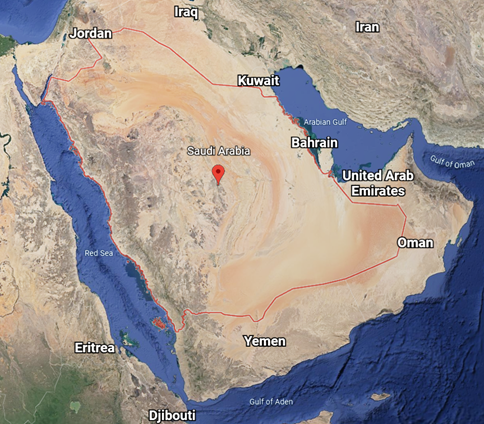 (ب)	عضوية المنظمات الإقليمية:1-	الهيئة السعودية للملكية الفكرية عضو في الويبو منذ عام 1982، حيث وقعت المملكة العربية السعودية 12 معاهدة مختلفة من معاهدات الويبو.2-	المملكة العربية السعودية عضو في مجلس التعاون لدول الخليج العربية الذي يضم مجموعة من الدول تتعاون في مجموعة متنوعة من القضايا. وفي مجال الملكية الفكرية، تلتزم المملكة العربية السعودية بقانون الملكية الفكرية لدول مجلس التعاون الخليجي، الذي وُضع في عام 1981، والذي تلتزم به جميع دول مجلس التعاون الخليجي.3-	جامعة الدول العربية: المملكة العربية السعودية عضو في جامعة الدول العربية التي يتعاون أعضاؤها في العديد من المجالات، منها التجارة والاقتصاد والأمن والدعم المتبادل.والمملكة العربية السعودية عضو حاليا في 48 معاهدة عالمية مختلفة.(ج)	عدد السكان:يعيش 35,013,414 شخصا في المملكة العربية السعودية، بمن فيهم المواطنون والمغتربون.(د)	نصيب الفرد من الناتج المحلي الإجمالي:20,110 دولارات أمريكية(ه)	الإنفاق الوطني المقدر على البحث والتطوير (% من الناتج المحلي الإجمالي):0.8%(و)	عدد جامعات البحث:يوجد في المملكة العربية السعودية أكثر من 40 مؤسسة بحثية معتمدة موزعة في جميع أنحاء المملكة، ومنها 32 جامعة.(ز)	موجز عن الشبكة الوطنية للمعلومات المتعلقة بالبراءات:تقوم الهيئة السعودية بتخزين ونشر المعلومات المتعلقة بالبراءات على موقعها الإلكتروني (www.saip.gov.sa) المفتوح للجمهور. وتصدر الهيئة السعودية نشرة فصلية رسمية دورية تتضمن كل المعلومات والتحديثات المتعلقة بالبراءات، مثل البراءات الجديدة والتغييرات التي تطرأ على البراءات القائمة.(ح)	الصناعات المحلية الكبرى:تنقسم الصناعات في المملكة العربية السعودية إلى فئتين رئيسيتين يلي بيانهما:1-	صناعات النفط والغاز والطاقة: تُعدّ المملكة العربية السعودية من أكبر منتجي النفط على مستوى العالم، سواء في الصناعات الأولية أو النهائية للنفط والغاز، فضلا عن كونها عضوا رئيسيا في منظمتَي الأوبك والأوبك+.2-	الصناعات غير النفطية والغازية: شهدت القطاعات غير النفطية والغازية نموا في المملكة العربية السعودية في السنوات الماضية كجزء من الهدف الرئيسي لرؤية 2030 المتمثل في زيادة الأرباح غير النفطية للبلاد.(ط)	أكبر الشركاء التجاريين من الدول:الولايات المتحدة الأمريكية، وإسواتيني، والصين، والهند، واليابان، وماليزيا، ومصر، وإيطاليا، والمملكة المتحدة، وباكستان، وجمهورية كوريا، وجميع دول مجلس التعاون الخليجي، لديها ملحقين تجاريين في المملكة العربية السعودية. وأبرمت المملكة العربية السعودية أيضا اتفاقيت تجارية مع عدد من البلدان بما في ذلك دول الاتحاد الأوروبي وسنغافورة وآيسلندا والنرويج وليختنشتاين.(ي)	معلومات أساسية أخرى:المملكة العربية السعودية حريصة على تحفيز وتيسير إبداع الملكية الفكرية وتطويرها وإدارتها وحمايتها بفعالية على المستوى الوطني. ولذلك، فقد استهلت الهيئة السعودية الأعمال المرتبطة بالاستراتيجية الوطنية للملكية الفكرية. والهدف من الاستراتيجية الوطنية للملكية الفكرية هو تعزيز قدرة المملكة العربية السعودية على إنشاء أصول ملكية فكرية ذات قيمة اقتصادية أو اجتماعية لتلبية الاحتياجات الوطنية وزيادة النمو الاقتصادي.وأنشأت الهيئة السعودية مختبرات للملكية الفكرية، وهي من المبادرات التي تسهم في توليد واستخدام حقوق الملكية الفكرية من خلال تقديم المشورة والتوجيه والخدمات في مجال الملكية الفكرية للشركات القائمة على الابتكار من الشركات الصغيرة والمتوسطة والأفراد من المخترعين والمؤلفين وأصحاب الأعمال.6 – نوعية طلبات البراءات(أ)	عدد الطلبات الوطنية المتسلمة - بحسب المجال التقني:* المجالات الأخرى هي الأثاث والألعاب والسلع الاستهلاكية الأخرى وتطبيقات الهندسة المدنية
** يشمل هذا العدد الطلبات غير المصنفة أيضا.
(ب)	عدد الطلبات الوطنية المتسلمة - بحسب المسار:(ج)	عدد الطلبات الدولية الواردة من مواطني المملكة العربية السعودية أو المقيمين فيها:(د)	متوسط الوقت المستغرق في معالجة البراءات الوطنية:(ه)	عبء العمل على المستوى الوطني:* بالنسبة لمعالجة البراءات الوطنية، تجري الهيئة السعودية البحث والفحص الأول في إطار عملية واحدة.(و)	الزمن والبيئة المتاحان للفاحصين لإجراء البحث والفحص:يتوقف الوقت المستغرق في إجراء البحث عن البراءات فيما يخص الطلبات الوطنية على مدى تعقيد التكنولوجيا وخبرة الفاحصين وأقدميتهم؛ وسيستغرق كل طلب من 16 إلى 30 ساعة عمل لإجراء عملية البحث والفحص. وتمتلك الهيئة السعودية الأجهزة والبرمجيات المناسبة التي تمكِّن موظفيها من إجراء عمليات البحث والفحص. وتقوم الهيئة السعودية بتحضير الأجهزة المناسبة لكل فاحص لأداء مهامه بكفاءة عالية، حيث يمتلك كل فاحص شاشتين ومعالجات عالية السرعة في حاسوبه، فضلا عن اتصال سريع بشبكة الإنترنت للوصول إلى جميع قواعد البيانات الداخلية والخارجية ومنصات البحث.7 – الدعم المطلوبرؤية الهيئة السعودية هي الاعتماد على مواردها للعمل كإدارة للبحث الدولي والفحص التمهيدي الدولي في إطار معاهدة التعاون بشأن البراءات. وتسعى الهيئة أيضا إلى زيادة التعاون مع الإدارات الدولية من أجل زيادة أوجه التعاون والشراكات، بما في ذلك في مجال الدعم الاستشاري.8 – مسائل أخرىالتعاون الدوليلدى الهيئة السعودية مجلس استشاري أنشأه الرئيس التنفيذي باسم "المجلس الاستشاري لخبراء الملكية الفكرية". ويؤدي ذلك المجلس دورا استشاريا، ويرتبط إداريا بالرئيس التنفيذي مع المهام التالية:-	تقديم المشورة والتوصيات بشأن الموضوعات التي يحيلها إليه الرئيس التنفيذي.-	إبداء الرأي في تطوير مجالات الملكية الفكرية في الهيئة السعودية.-	دراسة أهداف واستراتيجيات وسياسات الهيئة السعودية لتظل وجيهة ومواكبة للتغير العالمي، والاضطلاع بأي مهام إضافية يطلبها المجلس ويحددها الرئيس التنفيذي.ويتألف المجلس الاستشاري من خبراء مرموقين في قطاع الملكية الفكرية من جميع أنحاء العالم. وترد التفاصيل الكاملة على الموقع الإلكتروني للهيئة السعودية.9 – تقييم الإدارات الأخرىوأدى المكتب الكوري للملكية الفكرية (KIPO) دور مكتب شريك ساعد الهيئة السعودية في تقييم مدى استيفائها لمعايير التعيين كإدارة دولية بموجب نظام معاهدة البراءات.ويرد في المرفق الثالث تقرير المكتب الكوري للملكية الفكرية (KIPO) عن مدى استيفاء الهيئة السعودية لمعايير التعيين كإدارة دولية في إطار نظام معاهدة التعاون بشأن البراءات.[يلي ذلك المرفق الثاني]التقرير المبدئي بشأن أنظمة إدارة الجودةمن إعداد الهيئة السعودية للملكية الفكريةاللغة الأصلية: الإنكليزيةينبغي للإدارة أن تقدم معلومات أساسية عامة عن نظام إدارة الجودة على النحو المبين في هذا النموذج.وتعتبر الأوصاف الواردة أسفل كل عنوان رئيسي في هذا النموذج أمثلة لنوع المعلومات التي ينبغي أن تدرج أسفل كل عنوان وكيفية تنظيمها. ولكل إدارة أن تضيف معلومات إضافية غير تلك المبينة في هذه الوثيقة إن أرادت ذلك.المقدمة (الفقرات من 01.21 إلى 03.21)في هذه المقدمة، ينبغي لكل إدارة أن تدرج موجزا لجميع التغييرات الحاصلة على نظام إدارة الجودة الخاص بها منذ التقرير السابق بشأن أنظمة إدارة الجودة، وأن تدرج كذلك أي مسائل أخرى تعتبرها مهمة فيما يتعلق بإدارة الجودة.وإن اقتضى الأمر، يجوز للإدارة في هذه النقطة الإشارة إلى أي مرجع أو أساس معياري معترف به لنظام إدارة الجودة الخاص بها بجانب الفصل 21، مثل ISO 9001، تحت عنوان "مرجع معياري لنظام إدارة الجودة"على سبيل المثال: "مرجع معياري لنظام إدارة الجودة: ISO 9001، نظام الجودة الأوروبي (EQS)"وتقدم كل إدارة بعد ذلك المعلومات الواردة في إطارات الأوصاف، كحد أدنى، تحت العناوين التالية. ويمكن أن تدرج الإدارات مخططات العمليات إن كان ذلك سيسهل فهم الجانب الآخر من التقرير.الهيئة السعودية للملكية الفكرية هي هيئة متكاملة للملكية الفكرية في المملكة العربية السعودية. وقد تأسست في عام 2018 وترتبط تنظيميا برئيس الوزراء. وتهدف إلى تنظيم مجالات الملكية الفكرية في المملكة ودعمها وتطويرها ورعايتها وحمايتها وإنفاذها والارتقاء بها وفقا لأفضل الممارسات الدولية.وتتمثل رؤية الهيئة السعودية في أن تصبح هيئة متكاملة للملكية الفكرية، ذات مكانة عالمية، ومحورا رئيسيا للملكية الفكرية في منطقة الشرق الأوسط وشمال إفريقيا بحلول عام 2030. ولضمان العمل على تحقيق هذه الرؤية، أنشأت الهيئة السعودية نظام لإدارة الجودة لضمان تنفيذ عمليات وخدمات البحث والفحص في البراءات بطريقة عالية الجودة.ويتوافق نظام إدارة الجودة في الهيئة السعودية توافقا تاما مع المتطلبات المنصوص عليها في الفصل 21 من المبادئ التوجيهية للبحث الدولي والفحص التمهيدي الدولي بناء على معاهدة التعاون بشأن البراءات (المُشار إليها فيما يلي بالمبادئ التوجيهية لمعاهدة البراءات).1. القيادة والسياسة العامة4.21	تأكيد توثيق ما يلي بوضوح، وأن الوثائق متوفرة داخليا:	(أ)	سياسة الجودة التي وضعتها الإدارة العليا.	(ب)	أدوار الهيئات والأفراد المسؤولين عن نظام إدارة الجودة وأسماؤهم، على النحو الذي حددته الإدارة العليا.	(ج)	مخطط تنظيمي يبين جميع الهيئات والأفراد المسؤولين عن نظام إدارة الجودة.(أ) اعتمدت الهيئة السعودية سياسة الجودة التشغيلية التي استعرضتها لجنة الجودة ووافق عليها الرئيس التنفيذي، والتي تمثل التزام جميع موظفي الهيئة باتباع أعلى معايير الجودة في تقديم الخدمات وفقا للهيئات والتعليمات الواردة في سياسة الجودة. وتُعتبر هذه السياسة المرجع الرئيسي الذي يجب على جميع الموظفين الالتزام به.وتقوم سياسة الجودة الخاصة بالهيئة السعودية على العناصر الرئيسية الأربعة التالية:الخدمات العالية الجودةالتحسينات المستمرةرضا العملاء عن جودة الخدمات، وسرعة الاستجابةالشفافية(ب) الهيئات التالية هي الشعب واللجان والمسؤولين في الهيئة السعودية عن إدارة نظام إدارة الجودة داخل المنظمة:الرئيس التنفيذي:يلتزم الرئيس التنفيذي بتنفيذ الأنشطة التالية:الموافقة على سياسة الجودة التشغيليةالموافقة على جميع مبادرات وتوصيات التطويرالموافقة على جميع التوصيات والاقتراحات الواردة في تقرير الجودة السنويالموافقة على تشكيل اللجان ومباشرتها للعملاعتماد نتائج تقارير الجودة والإشراف عليها وتقديم الدعم اللازمنائب الرئيس التنفيذي لعمليات الملكية الفكرية:يشرف على جميع المبادرات والتوصيات التي تطرحها لجنة الجودة وشعبة الجودة التشغيلية والتي تعالج الشواغل ومجالات التنمية والفرص المتعلقة بالسياسات وعمليات وإجراءات فحص الملكية الفكرية.المدير التنفيذي لدعم العمليات:يلتزم المدير التنفيذي لدعم العمليات بما يلي:تقديم توصيات إلى لجنة الجودة لتحسين السياسات والإجراءات المتعلقة بطلبات فحص الملكية الفكرية وإجراءاتها وعملياتها.إعداد مؤشرات الأداء الرئيسية لجودة العمليات والأهداف السنوية.مراجعة واعتماد خطط وإجراءات مراقبة الجودة وضمان الجودة في شعبة جودة العمليات.مراجعة جميع سياسات الجودة وإجراءات الفحص والإرشادات الخاصة بالهيئة.لجنة الجودة:أنشأت الهيئة السعودية، بموجب قرار تنفيذي من الرئيس التنفيذي، لجنة الجودة برئاسة المدير التنفيذي للتميز المؤسسي؛ وهي مكلّفة باستعراض الأداء النوعي للمنظمة، بما في ذلك أنشطة الفحص، وتوجيهه وإدارته والإشراف عليه، فضلا عن تغطية الأنشطة التالية:استعراض خطة الجودة السنوية والموافقة عليها.الإشراف على تنفيذ التوصيات المعتمدة المتعلقة بالجودة.استعراض أداء الجودة في المنظمة.تحليل أداء الجودة ووضع توصيات لتحسين منهجية الجودة والأنشطة المتصلة بها.الموافقة على مبادرات المشاريع المرتبطة بالجودة داخل المنظمة، ومتابعة حالة تنفيذها.استعراض تقارير الجودة الدورية المنشورة، والموافقة عليها، ومتابعتها.رئيس الجودة التشغيلية:يلتزم رئيس الجودة التشغيلية بما يلي:إعداد خطط مراقبة الجودة وضمان الجودة.تحديد مؤشرات الأداء الرئيسية للجودة التشغيلية والأهداف السنوية بالتنسيق مع شعبة التخطيط وإدارة الأداء.استعراض جميع اتفاقات مستوى الخدمة داخل جميع الإدارات التشغيلية.إعداد سياسة الجودة وتحديثها (عند الحاجة).توجيه توصيات بالإجراءات التصحيحية بناء على التقارير المنتظمة لمراقبة الجودة وضمان الجودة.إقرار نماذج مراقبة الجودة وضمان الجودة داخل الإدارات التشغيلية.تحديد طلبات تقييم فحص الملكية الفكرية وضمان الجودة والأهداف السنوية.استعراض مؤشرات تطوير السياسات والإجراءات المتعلقة بطلبات الملكية الفكرية.المدير التنفيذي للبراءاتيلتزم المدير التنفيذي للبراءات بما يلي:مواكبة أحدث ممارسات واتجاهات فحص البراءات، وتحديد فرص تحسين ممارسات الهيئة السعودية بغية استمثال الكفاءة التشغيليةجمع التعليقات المتعلقة بالصعوبات المواجهة في إطار فحص البراءات من شعبة الجودة التشغيلية ومجلس الطعن واستخلاص الدروس المستفادة.الإشراف على عمليات الفحص وتقديم الدعم عند الحاجة لضمان التوافق مع المبادئ التوجيهية المحددة مسبقا.الإشراف على تسجيل البراءات لضمان المواءمة مع السياسات والإجراءات الداخلية للهيئة السعودية.رؤساء كل شعبة من شعب الفحص:يلتزم رؤساء كل شعبة فحص بما يلي:ضمان الوفاء بمتطلبات جودة الفحص عن طريق إجراءات تقييم مراقبة الجودة، وفقا لإجراءات الجودة التشغيلية المعتمدة.إعداد سياسات الفحص والتقارير بشأن فرص تحسين الإجراءات.التنسيق مع شعبة الجودة التشغيلية لدراسة الاحتياجات الخاصة لكل إدارة من إدارات الفحص.وضع ومراجعة النماذج والأدوات جنبا إلى جنب مع شعبة الجودة التشغيلية لضمان إجراء عملية فحص الطلبات وفقا للمتطلبات المحددة.مشرفو الجودة التشغيليةيلتزم مشرفو الجودة التشغيلية بما يلي:متابعة خطط تنفيذ إجراءات ضمان الجودة التشغيلية.إعداد تقارير الأداء السنوية لإدارة فحص الملكية الفكرية.مراقبة تنفيذ الإجراءات التصحيحية المعتمدة.مراجعة جميع الإجراءات التصحيحية التي أُعدت بناء على نتائج تقارير مراقبة وضمان الجودة.استعراض نماذج مراقبة الجودة وضمان الجودة، في حالة حدوث أي تغييرات.جمع جميع المبادرات المتعلقة بتحسين سياسات وإجراءات فحص طلبات الملكية الفكرية.جمع نتائج تحليل رضا العملاء ومناقشتها مع شعب فحص الملكية الفكرية المعنية.المدير التنفيذي للتميز المؤسسييلتزم المدير التنفيذي للتميز المؤسسي بما يلي:وضع مؤشرات الأداء الرئيسية والأهداف السنوية للهيئة السعودية، بما في ذلك جميع الفاحصين والجودة التشغيلية وخدمات الملكية الفكرية، والموافقة عليها.تطوير وتحديث واعتماد العمليات والإجراءات والمبادي التوجيهية الخاصة بالفحص، ثم إصدارها على بوابة العمليات والإجراءات الداخلية للهيئة السعودية.مسؤولو الجودة التشغيليةمسؤول الجودة التشغيلية مسؤول عما يلي:القيام بزيارات بشان الجودة لضمان تنفيذ السياسات والعمليات والإجراءات التشغيلية.إعداد تقارير نتائج زيارات الجودة، بما في ذلك مؤشرات الأداء الرئيسية، والالتزام باتفاقات مستوى الخدمة، وتحديد فرص التحسين إلى جانب الإجراءات التصحيحية والوقائية.التنسيق مع إدارة التميز المؤسسي لوضع وتنفيذ خطط عمل التحسينات.المدير التنفيذي للتركيز على العملاءإدارة التركيز على العملاء مسؤولة عن جمع وتحليل البيانات المتعلقة برضا العملاء إلى جانب شكاوى العملاء بشأن جميع إجراءات طلب الملكية الفكرية.(ج)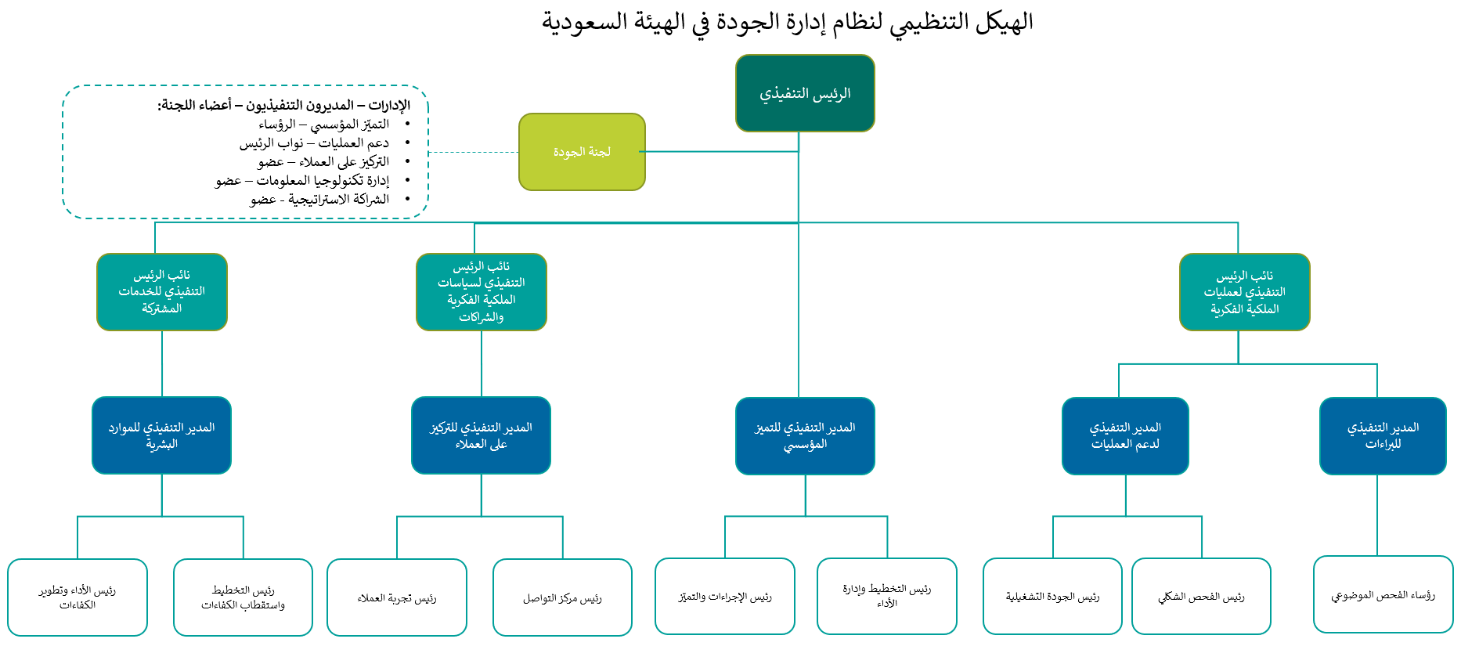 5.21	توضيح (عن طريق جدول، مثلا) مدى استيفاء نظام إدارة الجودة بالإدارة لمتطلبات الفصل 21 من المبادئ التوجيهية للبحث الدولي والفحص التمهيدي الدولي. أو، بدلا من ذلك، بيان المواضع التي لا تستوفي فيها الإدارة هذه المتطلبات.* يُستوفى هذا الشرط في إطار الإجراء الداخلي للهيئة السعودية. وفي حالة تعيين المكتب كإدارة بحث دولي/إدارة فحص تمهيدي دولي، سيمدد نطاق هذه الممارسة ليشمل الإجراء الدولي أيضا.** من المقرر تحقيق الامتثال الكامل في غضون 18 شهراُ.6.21	توضيح، مع الإشارة إلى المخطط التنظيمي، الهيئات والآليات التي تستعين بها الإدارة لضمان:	(أ)	فعالية نظام إدارة الجودة؛	(ب)	وتقدم عملية التحسين المستمر.(أ) وضعت الهيئة السعودية نهجا منهجيا لضمان فعالية نظام إدارة الجودة فيها، ويتألف ذلك النهج من جزأين هما: (1) مراقبة الجودة (QC) التي تُنفَّذ على مستوى الفحص (وتغي الفحصين الشكلي والموضوعي)، (2) وضمان الجودة (QA) التي تُنفَّذ على مستوى الجودة التشغيلية.وتجري إدارة الفحص مراقبة الجودة خلال عمليات الفحص الشكلية والموضوعية عن طريق فحص الطلبات وفقا لقائمة الفحص المرجعية وبوابة الإجراءات، بما يتفق مع سياسة الجودة والفحص وإجراءات مراقبة الجودة في الهيئة السعودية.لدى شعبة الفحص عملية متعددة الطبقات تقوم بتقييم نتائج تقارير مراقبة الجودة للموافقة عليها أو إعادتها إلى الفاحصين مع التعليقات أو الإجراءات التصحيحية وفقا لإجراءات فحص ومصفوفة تحديد السلطات.وتُنفِّذ شعبة الجودة التشغيلية - وهي شعبة مستقلة عن الفاحصين - عملية ضمان الجودة؛ وتبدأ هذه العملية بجمع عينات عشوائية من الطلبات السابقة والتحقق من جودة عمليات الفحص على أساس قائمة الفحص المرجعية وإجراءات فحص البراءات. ونظرا لأن عمليات مراقبة الجودة تجريها شعبة عمليات الفحص وعمليات ضمان الجودة تجريها شعبة الجودة التشغيلية، تستخرج شعبة الجودة التشغيلية تقارير ربع سنوية وتعممها على الإدارة التنفيذية.ويُعدّ تقرير سنوي عن الجودة بحلول الفصل الأول من كل عام، ويتضمن ما يلي:الأداء التشغيلي العامنظرة عامة على نتائج مراقبة الجودة/ضمان الجودةتحديات الجودة التشغيليةالتدابير التصحيحيةاستعراض تقارير ضمان الجودة ومراقبة الجودة، وإبراز أوجه التباين وتحديد مجالات التحسينتعقيبات المستخدمين ورضا العملاءوعلى مدار السنة، تتم متابعة الإجراءات التصحيحية لتنفذها شعبة الجودة التشغيلية بما يتماشى مع الإدارات المعنية، ومع نطاق سياسة الجودة الخاصة بالهيئة السعودية والتي تنص على التزامها بتحسين الجودة فيها باستمرار.(ب) ويقوم المدير التنفيذي لدعم العمليات في الهيئة السعودية، إلى جانب لجنة الجودة، باستعراض تلك التقارير على النحو المذكور في قسم الأدوار والمسؤوليات الوارد في 4.21(ب)، ويقرّ نائب الرئيس التنفيذي لعمليات الملكية الفكرية التوصيات والإجراءات التصحيحية الواردة فيها، ويوافق عليها الرئيس التنفيذي. ولجنة الجودة مسؤولة عن إدارة الإجراءات التصحيحية وضمان تنفيذها جنبا إلى جنب مع مراقبة الأداء العام لجودة المنظمة.7.21	توضيح كيف تبين الإدارة لموظفيها أهمية الوفاء بمتطلبات المعاهدة والمتطلبات التنظيمية، بما في ذلك:	(أ)	تلك المتعلقة بهذا المعيار؛	(ب)	الامتثال لنظام إدارة الجودة بالإدارة.(أ) و(ب)تؤمن الإدارة العليا في الهيئة السعودية بتبسيط توليد قيمة ثقافية عالية الجودة من خلال تضمين التميز في جميع العمليات، بما في ذلك عمليات الفحص وتقديم الخدمات، حيث أن الجودة هي مهمة الجميع. ونتيجة لذلك، سيتحسن الأداء التشغيلي للهيئة السعودية، بما يمكنها من أن تصبح مكتبا رائدا للملكية الفكرية في منطقة الشرق الأوسط وشمال أفريقيا.وتتمثل الأولوية القصوى للهيئة السعودية في ضمان التزام جميع الموظفين بجميع المعاهدات والمتطلبات التنظيمية المرتبطة بها من خلال اتباع الدليل الداخلي للبحث والفحص الدوليين بناء على معاهدة التعاون بشأن البراءات. وإضافة إلى ذلك، من المهم إزكاء الوعي بالجودة في صفوف جميع الموظفين وبأهمية الالتزام في جميع العمليات اليومية.ونتيجة لذلك، تُعقد بانتظام حلقات عمل تغطي المواضيع التالية:جلسات توعية عن جميع المعاهدات التي تعدّ الهيئة طرفا منها، بما في ذلك معاهدة التعاون بشأن البراءات ولائحتها التنفيذية ومتطلباتهاجلسات توعية عن أسس الجودة الأساسية وتنفيذهاوتُرسل المعلومات الخاصة بجلسات التوعية اللاحقة والرسائل الإعلامية الدورية إلى جميع موظفي الهيئة السعودية من خلال رسائل داخلية بالبريد الإلكتروني.وسعيا إلى الترويج لنظام إدارة الجودة في صفوف موظفي الهيئة السعودية وضمان التنفيذ المناسب، اعتمدت الهيئة السعودية مبادرة في الربع الأول من عام 2021 تتلخص في إطلاق مسابقة جودة حيث تُرسل أسئلة عن الجودة كل شهر إلى جميع الفاحصين، ويتم اختيار فائز كل شهر. ويُمنح الفائز رسالة تقدير من نائب الرئيس التنفيذي لعمليات الملكية الفكرية، مدعومة بإعلان مخصص داخليا.8.21	توضيح كيف ومتى تُجري الإدارة العليا أو الموظفون المكلفون الأعمال الآتية:	(أ)	إجراء مراجعات إدارية وضمان توفر الموارد الملائمة؛	(ب)	مراجعة أهداف الجودة؛	(ج)	التأكد من توعية الموظفين ذوي الصلة في الإدارة المعنية بأهداف الجودة وفهمها.(أ) تقوم شعبة الجودة التشغيلية التابعة لإدارة دعم العمليات بنشر تقارير دورية لاستعراضها وإقرارها والموافقة عليها وفقا لمصفوفة السلطات الخاصة بالهيئة السعودية. وتوضح تلك التقارير ما يلي:- الأداء التشغيلي خلال الفترة مع مدة المعالجة.- جودة الأداء إلى جانب إحصاءات الامتثال وعدم الامتثال.- النتائج والتوصيات الخاصة بالجودة / الإجراءات التصحيحية التي يتعين تنفيذها.وتتناول هذه التقارير قدرات الموظفين الحالية في إدارة الفحص والموارد البشرية الإضافية اللازمة للحفاظ على جودة الخدمات المقدمة والجدول الزمني للتسليم.(ب) أنشأت الإدارة العليا للهيئة السعودية لجنة الجودة برئاسة المدير التنفيذي للتميز التنظيمي (الذي يشرف على جميع أنشطة الجودة على مستوى الهيئة، بما في ذلك الجودة التشغيلية) ويشترك في رئاستها المدير التنفيذي لدعم العمليات، ويتولى المسؤوليات المذكورة في البند 4.21(ب).(ج) يتم إبلاغ أهداف الجودة إلى موظفي الهيئة السعودية من خلال جلسة التوعية بالجودة كما هو مذكور في البند 7.21. وكما هو مذكور في البند 6.21، تحرص الإدارة العليا للهيئة السعودية على ضمان التنفيذ الكافي لمعايير الجودة على مستوى الهيئة. ومن ثم، تقدم إدارة التميز المؤسسي مؤشر أداء رئيسي جديدا مخصصا للجودة في عام 2022، لكل فرد داخل الهيئة السعودية.وأما بالنسبة لأهداف الفحص وجودة الخدمات، فيتم إبلاغها للموظفين من خلال إجراءات تقديم كل خدمة ونوع عمليات الفحص المسجلة على بوابة العمليات والإجراءات الداخلية، حيث يمكن لموظفي الهيئة الوصول إليها.9.21	توضيح ما إذا كانت الإدارة العليا أو الموظفون المكلفون يجرون مراجعة داخلية لنظام إدارة الجودة وفقا للفقرات 22.21 - 25.21:	(أ)	مرة واحد سنويا على الأقل (انظر الفقرة 22.21)؛	(ب)	ووفقا للنطاق الأدنى لهذه المراجعات كما هو مبين في القسم 8، على النحو التالي:		تحديد مدى استيفاء نظام إدارة الجودة لمتطلبات القاعدة 21 (انظر الفقرات 22.21، 24.21"1")؛	وتحديد مدى استيفاء البحث والفحص للمبادئ التوجيهية لمعاهدة التعاون بشأن البراءات (انظر الفقرات 22.21، 24.21"1")؛	(ج)	وبطريقة موضوعية وشفافة (انظر الفقرة 22.21)؛	(د)	والاستعانة بمدخلات، مثل المعلومات، وفقا للفقرات 24.21 "2"-"6"؛	(ه)	وتسجيل النتائج (انظر الفقرة 25.21).(أ) - (ه)يُقدَّم تقرير الجودة السنوي، الذي يتناول أداء الجودة التشغيلية، وإحصاءات عمليات الفحص، والتحديات، والإجراءات التصحيحية الموصى بها، إلى الرئيس التنفيذي، وتراجعه الإدارة العليا وتتابعه عن كثب. ويشرف الرئيس التنفيذي على أداء نظام إدارة الجودة. ويضمن نائب الرئيس التنفيذي لعمليات الملكية الفكرية قيام المدير التنفيذي لدعم العمليات بتنفيذ الإجراءات التصحيحية والتحسينات المستمرة فيما يخص نظام إدارة الجودة.وتُسجَّل وتُحفظ جميع التوصيات المقدمة، سواء تمت الموافقة عليها أم لا، إلى جانب القرارات المتعلقة بها، في قاعدة بيانات مخصصة (Next Cloud) داخل نظام الهيئة السعودية.10.21	 توضيح ما إذا كانت الإدارة العليا بالإدارة تعزز الممارسات لضمان التصدي للمخاطر والاستفادة من الفرص التي يمكن أن تؤثر في نظام إدارة الجودة وفي امتثال البحث والفحص الدوليين.	وتقوم الهيئة السعودية بتقييم المخاطر المحتملة التي قد تحدث وتؤثر في جودة البحث والفحص والجودة التشغيلية بالإضافة إلى الفرص. وتُسجَّل جميع المخاطر في سجل المخاطر الذي يحتوي على ما يلي:نوع الخطرمقياس الخطرالتوصيات التصحيحيةالفرص والجهات المسؤولةوتقوم الإدارة العليا للهيئة السعودية باستعراض ذلك النشاط والنهوض به. وإضافة إلى ذلك، يُحدَّث سجل المخاطر سنويا ويُرصد بانتظام.2.	الممارسات القائمة على المخاطر11.21	ملاحظة توضيحية: ينبغي لكل إدارة أن تُقرِّر ممارساتها القائمة على المخاطر لتمكين الإدارة من تحديد العوامل التي قد تتسبب في انحراف عملياتها التشغيلية ونظام إدارة الجودة الخاص بها عن المتطلبات أو النتائج المُخطط لها، ولتطبيق ضوابط وقائية من أجل تقليل الآثار السلبية إلى أدنى حد، وللاستفادة من الفرص كلما سنحت.12.21	ملاحظة توضيحية: لكل إدارة الحق في وضع ترتيباتها الخاصة لتحديد تأثير عدم اليقين على الأهداف. وتتيح الفقرة 13.21 دليلا يُسترشد به فيما يخص المكونات الأساسية للممارسات القائمة على المخاطر بوصفها عنصرا من عناصر نظام إدارة الجودة. ولا يُشترط اتباع أساليب رسمية في إدارة المخاطر أو عملية موثَّقة لإدارة المخاطر.(ملحوظة: هذه النقطة للعلم فقط. وليس من الضروري الرد عليها وفقا لقالب الفقرة 11.21 و12.21).13.21 توفر ترتيبات تحديد الممارسات القائمة على المخاطر	معلومات عن الترتيبات المتخذة في الإدارة:"1"	(أ) فهم الإدارة للمسائل التي تؤثر في قدرتها على تحقيق النتائج المنشودة لنظام إدارة الجودة؛ 	(ب) وفهم احتياجات وتوقعات الأطراف المعنية؛  	"2"	وتحديد المخاطر والفرص المتعلقة بأداء نظام إدارة الجودة، كأساس للتخطيط	"3"	والتخطيط لإجراءات التصدي للمخاطر والاستفادة من الفرص وتنفيذ هذه الإجراءات؛	"4"	والتحقق من فعالية الإجراءات المُتخذة؛	"5"	وتحديث المخاطر والفرص باستمرار.14.21	ملاحظة توضيحية: تنطوي جميع عمليات نظام إدارة الجودة على مستويات مختلفة من المخاطر فيما يتعلق بقدرة الإدارة على تحقيق أهدافها، وتختلف تأثيرات انعدام اليقين من إدارة إلى أخرى. وكل إدارة مسؤولة عن الإجراءات التي تُقرر اتخاذها من أجل التصدي للمخاطر والاستفادة من الفرص.(ملحوظة: هذه النقطة للعلم فقط. وليس من الضروري الرد عليها وفقا لقالب الفقرة 14.21)."1" و"2"تستند ممارسات إدارة المخاطر في الهيئة السعودية إلى إرشادات إدارة المخاطر القائمة على المعيار ISO 31000 والتي تتضمن بلورة السياق وتحديد المخاطر وتحليل المخاطر وتقييم المخاطر ومعالجة المخاطر.وباتباع إرشادات المعيار ISO 31000، تُنفَّذ أنشطة الاتصال والاستشارة والمراقبة والمراجعة باستمرار على مستوى الهيئة السعودية لضمان اتباع وتطبيق أعلى معايير ممارسات إدارة المخاطر.وفي المرحلة الأولى من عملية إدارة المخاطر، ينظر الفريق المعني بالحوكمة والمخاطر والامتثال (GRC) في الظروف الداخلية والخارجية التي تتضمن أهداف وتوقعات أصحاب المصلحة، إلى جانب موارد أخرى مثل ميثاق الأدوار وإجراءات العمل.وفضلا عن ذلك، يقدم الفريق الدعم لكل إدارة بغية مساعدتها على تحديد المخاطر التي تواجهها باستخدام نهج موحد على مستوى الهيئة السعودية. وفي مرحلة التحديد هذه، يُطلب من مواجه الخطر وصف المخاطر بما في ذلك أسبابها الأساسية وتأثيرها.والهيئة السعودية على دراية بالمخاطر المتعلقة بالفحص، بما في ذلك جودة الفحص، وعبء العمل، والطلبات المعلقة، وتوافر الفاحصين، ومهارات الفاحصين، وقدرات نظام البحث، وما إلى ذلك. واتخذت الهيئة السعودية إجراءات وقائية ضد هذه المخاطر مثل نظام ضمان الجودة الموضح في 17.21، والآلية الموضحة في 16.21، وخطة التوظيف الجديدة المذكورة في 15.21"1"، وخطط تدريب الموظفين المذكورة في 15.21"6"، ونظام البحث الجديد المذكور في 26.21.ويعتمد إطار إدارة المخاطر في الهيئة السعودية على نهج موحد، حيث تكون كل إدارة مسؤولة عن إدارة المخاطر الخاصة بها. وبالتوازي مع ذلك، يتم تتبع جميع المخاطر مركزيا في سجل مخاطر واحد يديره الفريق المعني بالحوكمة والمخاطر والامتثال.وتُبذل جهود مشتركة بين الإدارات المعنية والفريق المعني بالحوكمة والمخاطر والامتثال، بما في ذلك جلسات تفكّر منفصلة بين الجهتين، من أجل تغطية جميع المخاطر المحتملة التي قد تنشأ في أي وقت.ثم يعقد ذلك الفريق حلقات عمل لضمان التحديد السليم لجميع توقعات كل إدارة ومتطلباتها.وأخيرا، تُحدَّث جميع النتائج في سجل المخاطر الخاص بالهيئة السعودية. وإضافة إلى ذلك، يقوم الفريق المعني بالحوكمة والمخاطر والامتثال بحملات توعية مستمرة لضمان حصول جميع الأطراف وأصحاب المصلحة على المعرفة والفهم اللازمين لإدارة المخاطر."3" و"4" و"5"يضع الفريق المعني بالحوكمة والمخاطر والامتثال تدابير معينة لضمان وجود خطط للتخفيف من المخاطر في كل إدارة. وتشمل هذه الخطط ضوابط وقائية وتصحيحية وكشفية لضمان إدارة الأسباب الجذرية للمخاطر بكفاءة. ثم يستعرض رئيس كل إدارة تلك الخطط بالتعاون مع الفريق المعني بالحوكمة والمخاطر والامتثال. وبعد المراجعة والمواءمة مع كل رئيس إدارة، يسجِّل الفريق تلك الخطط بوصفها خطط تنفيذ لكل إدارة.ويصدر التقرير كل ثلاثة أشهر تقريرا دوريا عن المخاطر لكل إدارة يحتوي على خطة التنفيذ والتقدم المحرز في الالتزام. وفي الوقت نفسه، يصدر الفريق تقريرا مرحليا إلى الإدارة العليا عن سجل المخاطر وخطة عمل الهيئة السعودية.ولضمان وضع خطة عمل فعالة وعملية تحسين مستمرة، يقوم الفريق المعني بالحوكمة والمخاطر والامتثال بتنظيم حلقات عمل مع كل إدارة لمراجعة تقاريرها ووضع إرشادات معينة بناء على المعيار ISO 31000 للتغلب على المخاطر والعقبات التي تواجهها. وسيمكِّن ذلك الهيئة السعودية من تضمين عملية تخفيف المخاطر هذه والمرونة في تحديد المخاطر والفرص الجديدة المتعلقة بالأنشطة الأولية والنهائية داخل الهيئة. وسينشئ ذلك تدفقا سلسا للاتصالات والمشاورات، إلى جانب النجاح في تطبيق إجراءات الرصد والاستعراض في جميع الخطوات.ولدى الفريق المعني بالحوكمة والمخاطر والامتثال قناة اتصال مفتوحة على مدار العام لأي تحديث أو مخاطر جديدة قد تنشأ.3.	الموارد15.21	ملاحظة توضيحية: إن منح صفة "إدارة بحث دولي/إدارة للفحص التمهيدي الدولي" يعني أن الإدارة أظهرت أن لديها البنية التحتية والموارد المطلوبة لدعم عملية البحث والفحص. ويطالب الفصل 21 بالتأكيد على قدرة الإدارة على الدعم المستمر لهذه العملية مع التكيف مع التغييرات التي تطرأ على أعباء العمل والوفاء بمتطلبات نظام إدارة الجودة. وينبغي أن توفر الردود أدناه هذا التأكيد.	الموارد البشرية:	"1"	توفر معلومات حول البنية التحتية الموجودة لضمان أن كمية الموظفين:	كافية للتعامل مع تدفق العمل؛	وتحافظ على المؤهلات التقنية للبحث والفحص في جميع المجالات التقنية؛	وتحافظ على الإمكانيات اللغوية المتاحة لفهم ـ على الأقل ـ اللغات المكتوبة بها الوثائق المطلوبة كحد أدنى والمشار إليها في القاعد 34 أو المترجمة إليها،	كافية وتتكيف مع أعباء العمل.	"2"	توفر وصفا للبنية التحتية الموجودة لضمان وجود كمية من الموظفين الإداريين المهرة/المدربين جيدا وتكيفهم مع أعباء العمل:	وعلى مستوى يؤهلها لدعم الموظفين المؤهلين تقنيا وتسهيل عملية البحث والفحص؛	ولتوثيق السجلات.يعمل لدى الهيئة السعودية حاليا 87 موظفا قادرا على الاضطلاع بأنشطة البحث والفحص، ويعمل هؤلاء الموظفون بدوام كامل على عدة مستويات تنظيمية. وستعيِّن الهيئة السعودية ‏13 موظفا إضافيا بحلول نهاية الربع الثالث من عام 2022 ليصل إجمالي عدد الموظفين العاملين بدوام كامل والقادرين على الاضطلاع بأعمال البحث والفحص إلى 100 موظف. ويتمتع الفاحصون بالمؤهلات التعليمية والتكنولوجية اللازمة لإجراء عمليات الفحص في مجالات خبرتهم التي تشمل الكيمياء والميكانيكا والأجهزة والكهرباء والزراعة. وجميع فاحصي الهيئة السعودية حاصلون على درجة البكالوريوس على الأقل، وعدد منهم حاصل أيضا على درجة الماجستير والدكتوراه.وتُعد إجادة اللغة الإنكليزية شرطا إلزاميا وأساسيا في معايير التوظيف في الهيئة السعودية، إذ إن أحد متطلبات مقابلة التعيين هو تقييم مستوى إجادة اللغة الإنكليزية لدى المرشح (الذي يجب أن يتمتع بالمعرفة والقدرة اللازمتين لإجراء أعمال البحث والفحص باللغة الإنكليزية). ويمكن لمعظم الفاحصين إجراء عمليات البحث وعمليات الفحص باللغة العربية أيضا. وتشجع الهيئة السعودية الفاحصين باستمرار على تعزيز مستويات إجادتهم للغة الإنكليزية من خلال تقديم دورات في اللغة الإنكليزية لجميع الموظفين.أما بالنسبة للغات الأخرى والترجمة، فتستخدم الهيئة السعودية ترجمات الويبو وأدوات غوغل لترجمة المضامين إلى لغات غير الإنكليزية.وكثير من الموظفين الإداريين في الهيئة السعودية هم فاحصون سابقون نُقلوا من إدارات البراءات. ولديهم معرفة تقنية وتعليمية كاملة بعمليات وإجراءات البحث والفحص، فضلا عن معاهدة التعاون بشأن البراءات، مما يعني أنه يمكنهم دعم الفاحصين في حالة حدوث أي تغييرات في عبء العمل.ولدى الهيئة السعودية تدابير استباقية للحفاظ على عبء العمل، يرد ذكرها في 15.21"7".	الموارد المادية:	"3"	وصف البنية التحتية الموجودة لضمان توفر المعدات والتسهيلات الملائمة مثل برامج ومعدات تكنولوجيا المعلومات لدعم عملية البحث والفحص والمحافظة عليها؛	"4"	توفر الحد الأدنى من الوثائق كما تنص القاعدة 34 والنفاذ إليها وترتيبها جيدا والمحافظة عليها لأغراض البحث والفحص. وبيان ما إذا كانت ورقية أو في بطاقات مجهرية أو مخزنة في وسائط إلكترونية، ومكان الحفظ.	"5"	وصف تعليمات كيفية التنفيذ:	لمساعدة الموظفين في فهم معايير الجودة والالتزام بها؛	ولاتباع إجراءات العمل بدقة وثبات؛	وتُحدّث جميع منشورات الوثائق المذكورة، وتُنشر التعديلات والإضافات عليها على الفور على المواقع المذكورة أعلاه.تمتلك الهيئة السعودية الأجهزة والبرمجيات المناسبة التي تمكِّن موظفيها من إجراء عمليات البحث والفحص. وتقوم الهيئة السعودية بتحضير الأجهزة المناسبة لكل فاحص لأداء مهامه بكفاءة عالية، حيث يمتلك كل فاحص شاشتين ومعالجات عالية السرعة في حاسوبه، فضلا عن اتصال سريع بشبكة الإنترنت للوصول إلى جميع قواعد البيانات الداخلية والخارجية ومنصات البحث.ولدى الهيئة السعودية نظامها الداخلي الخاص حيث يقوم الفاحصون بإدخال جميع سجلات البحث والفحص المتعلقة بطلبات الملكية الفكرية والوثائق والمراجع والكلمات الرئيسية المستخدمة وقاعدة البيانات المستخدمة لإجراء عمليات البحث والتعليقات على الطلبات.وهذا النظام متاح لجميع موظفي عمليات الفحص، ويستخدم التصنيف الدولي للبراءات لتصنيف عمليات الفحص التي أجريت.وفضلا عن ذلك، يمكن للهيئة السعودية النفاذ إلى العديد من قواعد بيانات الملكية الفكرية التي تمكن الفاحصين من إجراء عمليات بحث في وثائق البراءات المحلية والأجنبية في عدة قواعد بيانات.وتتمثل إحدى المزايا الرئيسية في تمكين الفاحصين من تبادل معارفهم وخبراتهم في إجراء عمليات البحث مع زملائهم. وفي حالة إجراء أي عملية تدقيق، يمكن لموظف جودة العمليات أيضا الوصول إلى جميع السجلات إذ يُحتفظ بها وتُستكمل تلقائيا في قواعد البيانات المستخدمة.وإضافة إلى ذلك، تعمل الهيئة السعودية على تحديث النظام الحالي ليكون نظاما مؤتمتا بالكامل يقوم تلقائيا بحفظ وتحديث جميع سجلات طلبات البحث والفحص المنجزة، والتوثيق، والمراجع، والكلمات الرئيسية المستخدمة، وقاعدة البيانات المستخدمة لإجراء عمليات البحث، والتعليقات على الطلبات السابقة. والغرض من النظام المحدَّث هو تعزيز عملية البحث والفحص وإدارة السجلات ومتابعة الإدارة لسير الطلب.وتتمتع الهيئة السعودية بإمكانية النفاذ الكامل إلى الحد الأدنى من الوثائق لأغراض البحث في البراءات. وإضافة إلى قاعدة البيانات الداخلية، لدى الهيئة السعودية اشتراك كامل في قواعد بيانات Derwent (SequenceBase، وSearch with Simplicty، وInnovation)، وCAS SciFinder، التي تتيح للفاحصين الوصول إلى الملايين من وثائق البراءات. وأبرمت الهيئة السعودية أيضا اتفاق شراكة مع المكتب الأوروبي للبراءات يشمل النفاذ إلى قاعدة بيانات EPOQUENET. وفضلا عن ذلك، يستخدم الفاحصون PATENTSCOPE وGoogle patent وقواعد البيانات المجانية لمكتب الولايات المتحدة الأمريكية للبراءات والعلامات التجارية لإجراء البحوث في وثائق البراءات.وأما بالنسبة للبحث غير المتعلق بالبراءات والنفاذ إلى الوثائق، فتستخدم الهيئة السعودية قواعد بيانات المكتبة الرقمية السعودية (SDL) وDerwent وEPOQUENET بالإضافة إلى المصادر المفتوحة.ولإجراء بحث في البراءات بشأن المواد الكيميائية والتفاعلات، يمنح الفاحصون وصولا خاصا إلى قواعد بيانات، منها Derwent SequenceBase وCAS SciFinder، بما يسمح للفاحصين بالوصول إلى ملايين الوثائق الوجيهة.وأحد العناصر الرئيسية "لسياسة الجودة" الداخلية للهيئة السعودية هو أنها تتطلب من موظفيها أداء جميع الأنشطة بجودة عالية ووفقا للعمليات والإجراءات الخاصة بكل إجراء أو نشاط معين.ولدى الهيئة السعودية "بوابة عمليات وإجراءات" داخلية خاصة حيث يمكن لجميع الموظفين الوصول إليها والرجوع إليها عندما يرغبون في إجراء أي نشاط بحث وفحص (يُطلب من جميع الموظفين اتباعها لأداء أي نشاط). وتتضمن هذه البوابة جميع القوانين واللوائح والإرشادات والكتيبات المتعلقة بالبحث والفحص.وتضمن إدارة التميز المؤسسي دائما أن جميع العمليات والإجراءات في البوابة موثقة جيدا ومحدثة. وبمجرد إجراء تحديث أو مراجعة لأي إجراءات، ستضمن الإدارة التنفيذية للتميز المؤسسي تحميل الإجراءات المحدَّثة في البوابة، وإبلاغ الموظفين وتدريبهم إذا لزم الأمر.	موارد التدريب:	"6"	وصف البنية التحتية للتدريب والتطوير والبرنامج الذي يضمن أن جميع الموظفين المسؤولين عن عملية البحث والفحص:	يكتسبون المهارات والخبرات اللازمة ويحافظون عليها؛	وعلى وعي تام بأهمية الامتثال لمعايير وشروط الجودة."6"وضعت الهيئة السعودية برامج تدريبية متنوعة تندرج في الفئتين الرئيسيتين التاليتين:أما البرنامج الأول، فيستجيب لاحتياجات الفاحصين المعيّنين حديثا. وهو برنامج تدريبي خاص مكثف يدوم حتى 10 أشهر. وصُمِّم هذا البرنامج التدريبي لضمان فهم جميع الفاحصين لمعايير وإجراءات البحث والفحص بغية إجراء عمليات فحص البراءات على النحو الواجب. ويبدأ هذا البرنامج بعشرة (10) أسابيع من الدورات في الصفوف الدراسية بشأن ما يلي:مدخل إلى الملكية الفكرية - تاريخ الملكية الفكرية، والاستراتيجية الوطنية للملكية الفكرية، وتنظيم الهيئة السعودية، وتأثير الملكية الفكرية.الإطار القانوني للملكية الفكرية - القوانين الوطنية والقوانين/اللوائح/المبادئ التوجيهية الخاصة بالبراءات.إجراءات براءات الاختراع – سير عمل عمليات وإجراءات الفحص، سياسة الجودة.طلب البراءة - استمارات الهيئة السعودية، ومتطلبات الإيداع، والوصف، والمطالبات.النظريات والممارسات المتعلقة بأهلية الحماية بموجب براءة - الموضوع المؤهل، وقابلية التطبيق الصناعي، والكشف الكافي، ونطاق المطالبة، والجدة، والنشاط الابتكاري، ووحدة الاختراع.البحث في حالة التقنية الصناعية السابقة – قواعد البيانات الداخلية والخارجية، والتصنيف الدولي، وتقنية البحث.الفحص - صياغة تقارير البحث والفحص، وتقييم معايير الأهلية للحماية بموجب براءة، وردود المودع وتعديلاته.التعاون الدولي في مجال الفحص - المعاهدات والاتفاقات الدولية، وإجراءات معاهدة البراءات، وبرنامج البحث التعاوني.الطعن والتقاضي - إنفاذ الملكية الفكرية، وإجراءات اللجنة، وقرارات المحكمة.وبمجرد انتهاء المنضمين الجدد من دورتهم التمهيدية، سيشاركون في تدريب لمدة ثمانية أشهر يقوم على التدريب في أثناء العمل، ويغطي العديد من الكفاءات والمعارف التقنية التي يجب على فاحصي الهيئة السعودية إتقانها. وأخيرا، سيكونون قادرين على الاضطلاع بأنشطة البحث والفحص بعد الانتهاء من هذين البرنامجين.ويهدف البرنامج الثاني إلى تنمية معارف الفاحصين وقدراتهم التقنية وتعزيزها. ويسعى هذا البرنامج التدريبي إلى ضمان التنمية المستمرة لمهارات الفاحصين وقدراتهم التقنية في مجالَي البحث والفحص. وفضلا عن ذلك، فإن البرنامج مربوط بنظام الترقية في الهيئة السعودية الذي يشترط على الموظفين إكمال عدد معيّن من ساعات التدريب. وسيكمن البرنامج في عقد ندوة مع أخصائي خارجي، وإجراء رحلة ميدانية إلى شركة ومركز بحوث وما إلى ذلك، وتنظيم دورات تدريبية تكنولوجية عبر الإنترنت.وإضافة إلى ذلك، وقعت الهيئة السعودية اتفاق شراكة يشمل نقل المعرفة مع مكتب سنغافورة للملكية الفكرية (IPOS) والمكتب الكوري للملكية الفكرية (KIPO) بغية تدريب موظفي الهيئة عن طريق حلقات عمل ومن ثم إثراء معرفة فاحصي الهيئة وتنويع خبراتهم التقنية.وفضلا عن ذلك، وقعت الهيئة السعودية اتفاقا لبناء قدرات الفاحصين مع المكتب الأوروبي للبراءات (EPO)؛ وهذا البرنامج التدريبي هو برنامج تدريبي خاص من تصميم المكتب الأوروبي للبراءات لفائدة فاحصي الهيئة السعودية يركز على تعزيز معارف فاحصي الهيئة السعودية وقدراتهم وكفاءاتهم التقنية، والأهم من ذلك أن هذا البرنامج يتضمن كيفية استخدام نظام EPOQUENET.وأخيرا، تعقد الهيئة السعودية جلسات دورية للتوعية بنظام إدارة الجودة واجتماعات فردية مع موظفي عمليات الفحص، لضمان فهمهم لنظام إدارة الجودة في المؤسسة.ولإدارة جميع هذه البرامج التدريبية، وضعت الهيئة السعودية خطة تدريبية لكل برنامج ستخضع للمتابعة بعد تنفيذها.	الرقابة على الموارد:	"7"	وصف النظام الموجود لرصد الموارد المطلوبة وتحديدها باستمرار:	لتلبية الطلب؛	وللوفاء بمعايير الجودة فيما يخص البحث والفحص.يضع رؤساء شعب عمليات الفحص توقعات الطلبات والأهداف بناء على إنتاجية الفاحصين وتوافرهم لإدارة الموارد وعبء العمل والأداء وفقا لمعايير الجودة الخاصة بالهيئة السعودية، ويبلغون هذه المعلومات إلى الإدارة العليا. ولمراقبة هذه الأهداف، تستخدم الهيئة السعودية نظامها المعلوماتي الداخلي (EIP) لإدارة الإنتاجية الفعلية للفاحصين وعبء العمل والإشراف عليهما في ضوء الأهداف. ويصدر ذلك النظام تقارير أداء على أساس شهري وربع سنوي.وتُقيَّم الموارد استنادا إلى هذه التقارير والأداء الفعلي المعلن، في حالة الحاجة إلى موارد إضافية لإدارة عبء العمل، وتتخذ جميع الإجراءات اللازمة بناء على التوصيات الموجَّهة إلى الإدارة العليا في تلك التقارير حتى لا يتم الإخلال بمعايير الجودة للبحث والفحص.4.	تنظيم عبء العمل الإداري16.21	توضيح كيفية تنفيذ الممارسات والإجراءات التالية بشأن التعامل مع طلبات البحث والفحص وأداء الوظائف المتعلقة بها، مثل إدخال البيانات والتصنيف:	"1"	آليات مراقبة فعّالة بخصوص إصدار تقارير البحث والفحص في الوقت المناسب وبالمستوى المطلوب وفقا لمعايير الجودة المطلوبة من الإدارة المعنية؛	"2"	وآليات مراقبة ملائمة بشأن تقلبات الطلب وإدارة تراكم العمل.وضعت الهيئة السعودية اتفاقا بشأن مستوى الخدمة لكل عملية وإجراء لإدارة الطلبات. وترتبط اتفاقات مستوى الخدمة هذه بنظام البحث والفحص حيث تتيح لرؤساء الشعب رصد أداء الفاحصين ومراقبته في كل طلب. ويمكن لرؤساء الشعب أيضا الاطلاع على عدد الطلبات المعلقة ورصدها، والامتثال لاتفاق مستوى الخدمة لكل طلب، فضلا عن سلسلة الموافقة والوقت المستغرق في كل نشاط. ويصدر النظام إخطارات بشأن الطلبات الجديدة الواردة إلى الفاحصين والمواعيد النهائية لمختلف إجراءات الطلبات.وفضلا عن ذلك، يحتوي نظام البحث والفحص على لوحة معلومات توضح الإشراف على الأداء في التقيد بالمواعيد النهائية للطلبات، وإنتاجية شعب الفحص وأدائها، وعدد الطلبات المعالجة، وعدد الطلبات المعلقة. وهذه اللوحة متاحة لجميع رؤساء عمليات الفحص والمديرين التنفيذيين للهيئة السعودية.ويبيِّن النظام معدل إنتاجية كل فاحص والوقت المستغرق لمعالجة كل طلب، بما في ذلك عدد الطلبات المعالجة والمعلقة لدى الفاحص. وعن طريق هذا النظام، يمكن لرؤساء الشعب إدارة تقلب الطلبات يدويا استنادا إلى عبء عمل كل فاحص وأدائه. ووفقا لعبء العمل الخاص بكل فاحص، يمكن نقل الطلبات من فاحص إلى آخر عن طريق إعادة التخصيص الإلكتروني عبر النظام.5.	ضمان الجودة17.21	فيما يلي إجراءات ضمان الجودة المطلوبة لإصدار تقارير البحث والفحص في الوقت المناسب وبجودة عالية وفقا للمبادئ التوجيهية. وينبغي توضيح كيفية تنفيذ ما يلي، بما في ذلك استخدام قوائم الرصد للتحقق من التقارير قبل إصدارها أو لرصد معيار الجودة كجزء من عملية الاستعراض بعد الإصدار:	"1"	نظام داخلي لضمان الجودة للتقييم الذاتي، يشمل التحقق من أعمال البحث والفحص وتثبيتها ورصدها:	للامتثال لهذه المبادئ التوجيهية الخاصة بالبحث والفحص؛	ولإرسال ردود الأفعال للموظفين.	"2"	نظام لقياس البيانات وجمعها ورفع التقارير. وإظهار كيفية استخدام الإدارة للنظام لضمان التحسين المستمر للعمليات المتبعة.	"3"	نظام للتحقق من فعالية الإجراءات المتخذة لتصحيح العجز في أعمال البحث والفحص والقضاء على المسببات والوقاية من حدوث المشاكل مجددا.وضعت الهيئة السعودية تدابير لضمان الجودة بغية إدارة وضمان إعداد تقارير البحث والفحص بمعايير جودة عالية وفي الوقت المناسب. وتنطبق تلك التدابير على الطلبات الدولية والطلبات المودعة بناء على معاهدة البراءات.وفي إطار سياسة الجودة الداخلية وإجراءات الفحص ومراقبة الجودة في الهيئة السعودية، يتبع موظفو البحث والفحص عملية تقييم ذاتي عن طريق سلسلة من طبقات مراقبة الجودة. ولكل من الفاحصين الشكليين والموضوعيين قائمة مرجعية للفحص يتبعونها بدقة ويستعرضها المشرفون أو رؤساء الشعب لضمان معالجة جميع الطلبات بطريقة عالية الكفاءة ووفقا لمعايير الجودة الخاصة بالهيئة السعودية. وتُنفَّذ عملية مراقبة الجودة قبل إعادة الطلب إلى العميل و/أو قبول الطلب.وفي إطار نظام إدارة الجودة في الهيئة السعودية، تجري شعبة الجودة التشغيلية، بعد إجراء شعبة الفحص لعملية مراقبة الجودة، عملية ضمان الجودة حيث تُجمع البيانات تلقائيا عن طريق النظام. وبناء على ذلك، تقوم شعبة الجودة التشغيلية بإعداد التقارير واستعراضها. واستنادا إلى التقارير المعدة، يحدد رئيس شعبة الجودة التشغيلية الصعوبات والإجراءات التصحيحية اللازمة عند الاقتضاء. وتجدر الإشارة أيضا إلى أنه يمكن لرؤساء شعب الفحص إدارة عمل البحث والفحص في مختلف مكونات النظام، واستهلال أي عمل ناقص والتصرف وفقا لذلك. ويسمح النظام بإجراء تحسينات مستمرة باستخدام قنوات التعقيب بين الموظفين والمشرفين/الرؤساء لضمان سلاسة العملية وفعاليتها.وتساهم عمليات الاستعراض الدوري للنتائج والمشكلات المشتركة مساهمة جيدة في معالجة الأسباب وتجنب تكرارها. ويُحقَّق ذلك من خلال حلقات عمل مستمرة مع الفاحصين لتسهيل المواءمة والسماح باتباع عملية فعالة ومحسنة باستمرار.6.	الاتصالات	التواصل بين الإدارات:18.21	ملاحظة توضيحية: ينبغي لكل إدارة أن تعمل على التواصل بفعالية مع الإدارات الأخرى.	(ملحوظة: هذه النقطة للعلم فقط. وليس من الضروري الرد عليها وفقا لقالب الفقرة 18.21)19.21	توفير الاسم والمسمى الوظيفي وبيانات الاتصال لموظف الاتصال المعني بالجودة والمعين من قبل الإدارات والذي يتولى مسؤولية:	(أ)	المساعدة في تحديد ونشر أفضل الممارسات المتبعة على صعيد الإدارات؛	(ب)	ودعم التحسين المستمر؛	(ج)	وتوفير التواصل الفعّال مع الإدارات الأخرى للسماح بتلقي ردود الأفعال السريعة منها لتقييم المسائل النظامية المحتملة ومعالجتها.عينت الهيئة السعودية جهة اتصال معينة تمثل المنظمة أيضا لدى الإدارات الأخرى. وترد التفاصيل فيما يلي:الاسم: السيد محمد الذرويالمنصب: رئيس إدارة معاهدة التعاون بشأن البراءات في الهيئة السعودية للملكية الفكريةالبريد الإلكتروني: PCT@saip.gov.saالهاتف: 00966112805976	التواصل مع المستخدمين وإرشادهم:20.21	وصف النظام الموجود لرصد ردود أفعال العملاء والاستفادة منها، بما في ذلك العناصر التالية كحد أدنى:	"1"	نظام ملائم لما يلي:	التصرف في الشكاوى وإجراء التصحيحات؛	واتخاذ الإجراءات التصحيحية و/أو الوقائية حيثما أمكن؛	وتقديم الردود للمستخدمين.	"2"	إجراء لما يلي:	رصد رضا المستخدمين وأفكارهم؛		وضمان تلبية احتياجاتهم وتوقعاتهم المشروعة.	"3"	إرشادات ومعلومات واضحة ودقيقة وشاملة للمستخدمين (خاصة مودعي الطلبات غير المُمَثَلين من قبل أطراف أخرى) بشأن عملية البحث والفحص، وتقديم التفاصيل بشأن مكان النفاذ إلى تلك المعلومات، على سبيل المثال رابط للإرشادات على موقع الإدارة الإلكتروني أو مراجع إرشادية.	تحديد ما إذا كانت الإدارة تتيح أهداف الجودة الخاصة بها للمستخدمين وكيفية ذلكلدى الهيئة السعودية إدارة للتركيز على العملاء تركز على تجربة العملاء لضمان رضاهم وتعزيز تجربتهم. ولدى الهيئة السعودية نظام ملائم للشكاوى من أجل التعامل مع الشكاوى واستفسارات العملاء. ويتلقى النظام الطلبات من العملاء عبر قنوات متعددة ويحولها تلقائيا إلى بطاقات دعم يمكن تتبعها وتحويلها إلى الإدارة المسؤولة لمعالجتها. وتتلقى الهيئة السعودية البطاقات/الشكاوى عن طريق مركز الاتصال والموقع الإلكتروني ووسائل التواصل الاجتماعي ومقرها الرئيسي. وتتولى أفرقة الدعم الأولية التعامل مع البطاقات ومعالجتها وحلها على أساس اتفاقات مستوى الخدمة المتفق عليها والمعتمدة واتفاقات المستوى التشغيلي.وتقوم إدارة التركيز على العملاء في الهيئة السعودية بقياس الأداء ومراقبة رضا العملاء واتخاذ الإجراءات الوقائية والتصحيحية المطلوبة. وتتبع الإدارة أفضل الممارسات في قياس رضا العملاء وجمع تعقيبات العملاء. وتجري الإدارة في كثير من الأحيان استطلاعات رأي للعملاء عبر قنوات متعددة، بما في ذلك المكالمات الهاتفية والنماذج عبر الإنترنت، مع منهجية منظمة للأسئلة المطروحة للحصول على معلومات محكمة تخضع بعد ذلك لتحليل معمق. وتنظِّم مجموعات تركيز باستخدام نهج منهجي من حيث الأسئلة المطروحة، والسمات الواجب قياسها، بقيادة ميسري مجموعات تركيز ذوي خبرة. وفضلا عن ذلك، تطبق الإدارة أسلوب التسوق الخفي لخدمات متعددة، بما في ذلك مركز الاتصال والخدمات الشخصية وتجربة العميل الشاملة. ويختبر المتسوق الخفي المستقل التجربة الفعلية للعملاء لتحديد الاحتياجات والتوقعات المشروعة للعملاء. ويقوم خبراء تحليل البيانات في الإدارة بتحليل جميع نتائج هذه الأدوات والتقنيات تحليلا معمقا لإصدار توصيات لتعزيز تجربة العملاء. وفي عام 2021 (حتى الربع الثالث)، استهلت الإدارة 11 دراسة استقصائية إلى جانب 22 مجموعة تركيز وحلقة عمل أسفرت عن +80 توصية لتعزيز تجربة العملاء العامة. وتتوفر لديها أيضا لوحة معلومات داخلية توضح أداء الهيئة السعودية من حيث تجربة العملاء ورضاهم لمراقبة تقدم التوصيات الجارية وتحديد الأولويات.وتنشر الهيئة السعودية مواد إعلامية عن أهدافها النوعية على موقعها الإلكتروني وحساباتها على وسائل التواصل الاجتماعي. وتضمن إدارة الاتصال المؤسسي في الهيئة السعودية تبليغ الرسائل إلى العملاء بطريقة مبسطة ومفصلة، باستخدام الرسوم البيانية ومقاطع الفيديو، وإعداد أدلة الخدمات. وتعقد الهيئة السعودية العديد من حلقات العمل على مدى العام بشأن مواضيع متعددة، بما فيها معاهدة التعاون بشأن البراءات، لإزكاء وعي المستخدمين بشأن عملية البحث والفحص. ولدى الهيئة السعودية أكاديمية للملكية الفكرية تهدف إلى دعم المستخدمين في فهم الملكية الفكرية والإلمام بها وبعملية منح البراءات.21.21	التواصل مع الويبو والمكاتب المعينة والمُختارة:	وصف الكيفية التي تحقق بها الإدارة التواصل الفعال مع المكتب الدولي والمكاتب المعينة والمُختارة. وبالتحديد وصف الكيفية التي تضمن بها الإدارة تقييم ردود الأفعال ومعالجتها بسرعة.عينت الهيئة السعودية جهة اتصال معينة لمعالجة جميع التعليقات والترويج لها وتمثيل المنظمة لدى الويبو والمكاتب المختارة. وترد التفاصيل فيما يلي:الاسم: السيد محمد الذرويالمنصب: رئيس إدارة معاهدة التعاون بشأن البراءات في الهيئة السعودية للملكية الفكريةالبريد الإلكتروني: PCT@saip.gov.saالهاتف: 009661128059767.	التوثيق22.21	ملاحظة توضيحية: يجب وصف وتنفيذ نظام إدارة الجودة بوضوح بحيث يمكن رصد جميع العمليات داخل الإدارة والمنتجات والخدمات الناتجة عنها ومراقبتها ومراجعة اتساقها مع المعايير. ويتم ذلك من خلال توثيق الإجراءات والعمليات التي تؤثر على جودة العمل كمرجع للإدارة والموظفين بالإدارة (انظر الفقرة 23.21).	(ملحوظة: هذه النقطة للعلم فقط. وليس من الضروري الرد عليها وفقا لقالب الفقرة 22.21)23.21	ترمي المواد التي تتألف منها مراجع الإدارة والموظفين بالإدارة إلى توثيق الإجراءات والعمليات التي تؤثر على جودة العمل، مثل التصنيف والبحث والفحص والعمل الإداري المتعلق بذلك. وعلى وجه الخصوص، تشير المراجع إلى أماكن العثور على التعليمات بشأن الإجراءات الواجب اتباعها.	ولأغراض هذا التقرير، ينبغي توضيح ما يلي:	(أ)	الوثائق التي تتألف منها مراجع الجودة والتي أُعدت ووُزعت؛	(ب)	الوسائط التي تنتقل من خلالها (النشر الداخلي، الإنترنت، الشبكة الداخلية على سبيل المثال)؛	(ج)	الإجراءات المتخذة لمراقبة الوثائق، على سبيل المثال، ترقيم النسخ، النفاذ إلى النسخة الأحدث.تُعدّ سياسة الجودة الداخلية والعمليات والإجراءات الخاصة بالهيئة السعودية المرجع الرئيسي للموظفين والإدارة لإجراء أي نشاط، بما في ذلك البحث عن التصنيف والفحص وتنفيذ الأعمال الإدارية المتصلة بذلك. ويلتزم جميع الموظفين باتباع تعليمات وإرشادات هذه الوثائق للحفاظ على جودة عمل عالية.السياسة الداخلية للجودة:	توضح سياسة الجودة التزام الهيئة السعودية قانونا بأداء جميع عمليات خدماتها بطرق عالية الجودة.عمليات وإجراءات الفحص:	العمليات والإجراءات محددة في قائمة من الوثائق تُعدّ المرجع الرئيسي لجميع فاحصي الهيئة السعودية لتنفيذ جميع أنشطة البحث والفحص، حيث تلزم سياسة الجودة الخاصة بالهيئة السعودية جميع موظفي الهيئة بمتابعة وأداء واجباتهم وفقا للعمليات والإجراءات.وتوزَّع وثائق سياسة الجودة الداخلية والعمليات والإجراءات وتُشرح لجميع الموظفين. وتُخزَّن وتُحدَّث في بوابتها الداخلية التي يمكن لجميع الموظفين الوصول إليها. ويُخطر جميع الموظفين بمجرد تعديل أو تحديث تلك الوثائق المرجعية.وتُنشر سياسة الجودة الداخلية عن طريق رسائل البريد الإلكتروني الداخلية وجلسات التوعية. وأما بالنسبة لعمليات وإجراءات وإرشادات الفحص، فتُنشر في النشرة الداخلية للهيئة السعودية عبر البريد الإلكتروني وبوابة العمليات والإجراءات الخاصة بالهيئة.وتطبِّق الهيئة السعودية جميع تدابير مراقبة الوثائق فيما يخص كل سياساتها وعملياتها وإجراءاتها الخاصة بالجودة. وتحتفظ إدارة التميز المؤسسي بجميع هذه الوثائق محدَّثة في بوابة العمليات والإجراءات الداخلية. وفي حالة حدوث أي تغييرات أو تحديثات، تقوم إدارة التميز المؤسسي بتحديث نسخة الوثيقة والتحقق من الوثائق والتأكد من توفرها على البوابة.24.21	توضيح ما إذا كانت الوثائق التي تتألف منها مراجع إجراءات الجودة وعملياتها تتضمن ما يلي:	"1"	سياسة الجودة بالإدارة بما في ذلك بيان واضح بالتزام الإدارة العليا بنظام إدارة الجودة؛	"2"	نطاق نظام إدارة الجودة، بما في ذلك تفاصيل أي استثناءات ومبرراتها؛	"3"	الهيكل التنظيمي للإدارة ومسؤوليات كل قسم من أقسامه؛	"4"	العمليات الموثقة المُنفذة في الإدارة مثل تلقي الطلبات الواردة والتصنيف والتوزيع والبحث والفحص والنشر وعمليات الدعم، والإجراءات المحددة لنظام إدارة الجودة، أو المراجع الخاصة بها؛	"5"	الموارد المتاحة لتنفيذ العمليات والإجراءات؛	"6"	وصف التفاعل بين العمليات والإجراءات في نظام إدارة الجودة.التزام الهيئة السعودية تجاه نظام إدارة الجودة مذكور في سياسة الجودة الداخلية الخاصة بها. وتلخص سياسة الجودة التزام الهيئة وموظفيها باتباع أعلى معايير الجودة في جميع عمليات وخدمات الملكية الفكرية.وتوضح سياسة الجودة الداخلية بوضوح نطاق نظام إدارة الجودة وتظهر تفاصيل الأدوار والمسؤوليات المشار إليها في البند 4.21(ب)."3"والهيكل التنظيمي متاح لجميع الموظفين جنبا إلى جنب مع ميثاق الأدوار لكل إدارة ومنصب؛ والهيكل التنظيمي متاح أيضا على موقع الهيئة السعودية العام."4" و"5" و"6"تُسجَّل جميع العمليات والإجراءات اللازمة لتنفيذ أي نشاط في البوابة الداخلية للعمليات والإجراءات الخاصة بالهيئة السعودية. وتوثَّق مصفوفة السلطات الخاصة بكل إجراء داخل العملية. ويمكن لجميع الفاحصين الوصول إلى البوابة ويُشجعون على استعراض العمليات والإجراءات باستمرار.25.21	توضيح أنواع السجلات التي تحتفظ بها الإدارة، مثل:	"1"	تحديد أي الوثائق تُحفظ ومكان الحفظ؛	"2"	نتائج مراجعة الإدارة؛	"3"	ما يتعلق بتدريب الموظفين ومهاراتهم وخبراتهم؛	"4"	الأدلة على اتساق العمليات والمنتجات والخدمات الناتجة عنها مع معايير الجودة؛	"5"	نتائج مراجعات المتطلبات المتعلقة بالمنتجات؛	"6"	عمليات البحث والفحص المُنفذة بشأن كل طلب؛	"7"	بيانات تسمح بتتبع وتعقب العمل الفردي؛	"8"	سجلات عمليات التدقيق في نظام إدارة الجودة؛	"9"	الإجراءات المتخذة بشأن المنتجات غير المتسقة مع المعايير، على سبيل المثال الإجراءات التصحيحية؛	"10"	الإجراءات المتخذة حيال الإجراء التصحيحي؛	"11"	الإجراءات المتخذة حيال الإجراء الوقائي؛	"12"	توثيق عمليات البحث كما هو موضح في القسم 7."1"لدى الهيئة السعودية شعبة للتوثيق والحفظ مسؤولة عن تطوير الوثائق، بالإضافة إلى حفظ جميع الوثائق، بما في ذلك سياسة الجودة وإجراءات وإرشادات الفحص الخاصة بالهيئة السعودية باستخدام نظام ترميز فريد يعتمد على نوع الوثائق."2"وتقوم الهيئة السعودية دائما بحفظ عمليات الاستعراض والقرارات الإدارية وتوثيقها، وفقا لنظام ترميز المحفوظات الخاص بها والمستخدم لحفظ السجلات."3"وتُخزَّن سجلات التدريب والمهارات والخبرات الخاصة بالموظفين في قاعدة بيانات الهيئة السعودية وتُحدَّث باستمرار داخل قاعدة بيانات إدارة الموارد البشرية."4"وبالإشارة إلى البندين 4.21 و17.21، يُرفع تقريرا ضمان الجودة ومراقبة الجودة إلى الإدارة العليا للهيئة السعودية التي تقوم باستعراض نتائج التقارير باستمرار لضمان الامتثال لمعايير الجودة في جميع طلبات الملكية الفكرية ونتائجها."5"وتُخزَّن نتائج الاستعراض على منصة Next Cloud السحابية."6"ويسجِّل الفاحصون كل إجراء في عمليات البحث والفحص في نموذج الطلب، حيث ستُسجَّل جميع أنشطة البحث المنجزة في نموذج الطلب."7"ويُسجَّل كل إجراء في عمليات البحث والفحص في ورقة سير العمل في النظام."8" و"9" و"10" و"11"وتُتناول نتائج نظام إدارة الجودة إلى جانب عدم الامتثال والإجراءات التصحيحية والإجراءات الوقائية في التقارير الفصلية التي تستعرضها الإدارة العليا للهيئة السعودية، كما هو مذكور في البند 9.21، حيث يتم الحفاظ على جميع الوثائق والتقارير وحفظها بشكل جيد في منصة Next Cloud السحابية."12"وتُخزَّن وثائق عمليات البحث التي أجريت يدويا وتُسجَّل في كل طلب.8.	توثيق عملية البحث26.21	لأغراض داخلية، ينبغي للإدارة توثيق عمليات البحث بها.	ينبغي على الإدارة أن تبين:	(أ)	أي من البنود التالية مُدرج في هذا السجل:	"1"	قواعد البيانات التي تم الرجوع إليها (مستندات البراءات وغير البراءات)؛	"2"	ما استخدم من كلمات البحث، وتركيبات الكلمات والتشذيب؛	"3"	اللغة (اللغات) المستخدمة في البحث؛	"4"	الأصناف وتركيبات الأصناف التي تم البحث عنها، على الأقل وفقا للتصنيف الدولي للبراءات أو ما يعادله؛	"5"	قائمة بجميع جمل البحث المستخدمة في قواعد البيانات التي تم الرجوع إليها.	(ب)	أي معلومات أخرى متعلقة بالبحث نفسه أُدرجت في هذا السجل، على سبيل المثال بيان موضوع البحث؛ وتفاصيل ذات صلة بالبحث على الإنترنت؛ وسجل بالوثائق التي تم الاطلاع عليها؛ وقواعد بيانات مفردات أو مرادفات أو مفاهيم على الإنترنت إلخ؛	(ملاحظة توضيحية: ينبغي للإدارة إدراج قائمة بالمعلومات الأخرى التي قد تحصل عليها لرصد عملية البحث وتحسينها)	(ج)	أي الحالات الخاصة وُثقت وما إذا كانت السجلات المحفوظة تشير إلى أي:	"6"	تقييد للبحث ومبرره؛	"7"	غياب وضوح المطالبات؛	"8"	غياب وحدة الاختراع.(أ)-(ج)تُحتفظ بسجلات كل طلب مع تحديد رقم مرجعي لكل طلب، وتواريخ التقديم والإيداع، وقواعد بيانات البحث المستخدمة، والكلمات الرئيسية، واللغة المستخدمة لإجراء عمليات البحث، حيث يُصنَّف كل بحث وفقا لتصنيف التصنيف الدولي للبراءات.ويسجِّل الفاحصون تلك البيانات يدويا في كل طلب حيث يُطلب منهم ملء تلك البيانات. ولضمان تسجيل الفاحصين هذه المعلومات بشكل، يتحقق رئيس الشعبة من كل طلب للتأكد من أن الفاحصين استوفوا تلك المتطلبات في إطار عملية الموافقة على الطلب.وعندما يواجه الفاحص قيدا في البحث، تُذكر المبررات وتوثَّق وتسجَّل في الطلب، بما في ذلك عدم وضوح المطالبات وعدم الوحدة.وكما هو مذكور في البند 6.21 فيما يخص عملية ضمان الجودة في الهيئة السعودية، تتحقق شعبة الجودة من توفر السجلات الخاصة بعينة الطلبات الخاضعة لعملية ضمان الجودة.وتحدِّث الهيئة السعودية أيضا النظام الحالي للحفاظ على جميع السجلات المطلوبة المذكورة تلقائيا في جميع الطلبات، بغية تحسين قاعدة بيانات الهيئة السعودية وتحسين جودة البحث والفحص.9.	المراجعة الداخلية27.21	ملاحظة توضيحية: ينبغي أن تعدّ الإدارة تقارير عن ترتيبات المراجعة الداخلية بها. وتحدد هذه المراجعات المدى الذي أنشأ على أساسه نظام إدارة جودة استنادا إلى النموذج الوارد في الفصل 21، والمدى الذي يتفق فيه هذا النظام مع متطلبات نظام إدارة الجودة والمبادئ التوجيهية للبحث والفحص. وينبغي أن تكون المراجعات موضوعية وشفافة لبيان مدى تطبيق هذه المتطلبات والمبادئ التوجيهية بشكل ثابت وفعال، وينبغي أن تُجرى مرة واحدة على الأقل في السنة. وفيما يتعلق بالنقطة 8.21 من هذا النموذج، يجوز للإدارة تقديم معلومات إضافية بشأن ترتيبات المراجعة الداخلية بها بموجب هذا القسم، إذا أرادت.28.21 - 30.21	تُرفع تقارير بهذه الترتيبات وفقا للنموذج المذكور في القسم 1، أعلاه، في النقاط 4.21 - 9.21. ويجوز للإدارة تقديم معلومات إضافية حول المدخلات الإضافية في عمليات المراجعة الداخلية بها بموجب هذا القسم، إذا أرادت.غير موجود10.	الترتيبات المتاحة للإدارات لعرض تقاريرها على اجتماع الإدارات الدوليةثمة مرحلتان في ترتيبات رفع التقارير الواردة في الفصل 21: يُرفع التقرير المبدئي المطلوب وفقا للفقرة 31.21(أ)، والتقارير السنوية المكملة وفقا للفقرة 31.21(ب). وأثناء الاجتماع غير الرسمي الثاني للفريق الفرعي المعني بالجودة في كانبيرا في المدة من 6-7 فبراير 2012، أوصى الفريق بأنه بدلا من تسليم تقارير كاملة كل خمس سنوات، وتحديثات تراكمية في السنوات البينية، تسلم الإدارات أي تقرير في صورة تقرير كامل، مع توضيح الاختلافات عن تقرير السنة السابقة، عن طريق استخدام خاصية "تتبع التغييرات"، مثلا، أو غير ذلك من صور الإيضاح. وعليه، لن يُستخدم بعد قالب نموذج التقارير السنوية المكملة.[يلي ذلك المرفق الثالث]تقرير المكتب الكوري للملكية الفكرية (KIPO) بشأن نتيجة تقييم الهيئة السعودية للملكية الفكرية (SAIP) فيما يخص قدرتها على أداء مهام إدارة للبحث دولي وإدارة للفحص التمهيدي الدولي في إطار معاهدة التعاون بشأن البراءاتأولا.	معلومات أساسيةينص الإجراء الذي اعتمدته جمعية معاهدة البراءات في دورتها السادسة والأربعين (الدورة العادية السابعة والعشرين) المعقودة في عام 2014 على أنه "يُوصى بشدة المكتب الوطني أو المنظمة الحكومية الدولية ("المكتب") الذي يطلب التعيين بأن يحصل على المساعدة من إدارة واحدة أو أكثر من الإدارات الدولية القائمة لإعانته على تقييم مدى استيفائه المعايير قبل تقديم الطلب." (الفقرة 25(أ) من الوثيقة PCT/A/46/6 (تقرير جمعية اتحاد معاهدة التعاون بشأن البراءات لعام 2014).وأقام المكتب الكوري للملكية الفكرية (KIPO) والهيئة السعودية للملكية الفكرية (الهيئة السعودية) شراكة تعاونية في مجال الملكية الفكرية عن طريق عدد من الفعاليات. ففي 25 سبتمبر 2018، أبرم المكتب الكوري والهيئة السعودية مذكرة تفاهم، وقام رئيس جمهورية كوريا بزيارة المملكة العربية السعودية ووقع الشراكة الاستراتيجية المتقدمة مع المملكة العربية السعودية في 18 يناير 2022. وبناء على التعاون والثقة، التمست الهيئة السعودية من المكتب الكوري المساعدة في استعداد الهيئة لأداء وظيفة إدارة البحث الدولي والفحص التمهيدي الدولي وفقا للائحة التنفيذية لمعاهدة التعاون بشأن البراءات في يناير 2022.وكما ذُكر آنفا، نفَّذ المكتب الكوري والهيئة السعودية العديد من المشاريع التعاونية بنجاح استنادا إلى شراكتنا الطويلة الأمد. ومن ثم، فإن المكتب الكوري على يقين من أنه اكتسب رؤية ثاقبة بشأن الوضع العام للهيئة السعودية، ولا سيما فيما يتعلق بإدارة البراءات والنظام القانوني والمعلوماتي، وما إلى ذلك. ومن ثم، وافق المكتب الكوري على مساعدة الهيئة السعودية في تقييم عملية معالجة الطلبات.وفي الفترة من يناير إلى مارس 2022، عقد المكتب الكوري للملكية الفكرية والهيئة السعودية للملكية الفكرية جولات من الاجتماعات عبر الإنترنت والتبادل بالبريد الإلكتروني. وقامت الهيئة السعودية بتزويد المكتب الكوري بالعديد من المعلومات والمواد القانونية بشأن كل العمليات، لا سيما فيما يتعلق بالهيكل التنظيمي لنظام إدارة الجودة، ومواثيق الأدوار في الهيئة السعودية، وبرامج التدريب، وتقرير إدارة جودة عمليات الفحص، والمبادئ التوجيهية للبحث والفحص، ودليل معاهدة التعاون بشأن البراءات، وإجراءات الفحص الشكلي والموضوعي، ومسار التقاضي، وتقرير الفحص، وقنوات الاتصال بين المودعين والفاحصين، وما إلى ذلك. وقد استعرض المكتب الكوري مبدئيا ما إذا كانت الهيئة السعودية تفي بمتطلبات التعيين كإدارة للبحث الدولي وإدارة للفحص التمهيدي الدولي استنادا إلى المعلومات والوثائق.وزار ثلاثة مندوبين من المكتب الكوري الهيئة في الفترة من 4 إلى 7 أبريل 2022 للمساعدة في تقييم حالة استعداد الهيئة لتكون إدارة للبحث الدولي وإدارة للفحص التمهيدي الدولي على النحو المنصوص عليه في القاعدتين 36 و63 من معاهدة التعاون بشأن البراءات. وقد لخص المكتب الكوري الحقائق والأرقام المتعلقة باستعداد الهيئة السعودية للعمل كإدارة للبحث الدولي والفحص التمهيدي الدولي بناء على معاهدة البراءات على النحو التالي:ثانيا.	معلومات عامة عن الهيئة السعودية للملكية الفكرية (SAIP)قدمت المملكة العربية السعودية "رؤية السعودية 2030" بوصفها استراتيجية تنمية وطنية؛ وسعيا إلى تحقيق هذه الرؤية، أنشأت المملكة الهيئة السعودية في عام 2018 وفقا لمرسوم ملكي بغية تعزيز تطوير نظام الملكية الفكرية وحمايته. وقبل تأسيس الهيئة السعودية، كانت مدينة الملك عبد العزيز للعلوم والتقنية (KACST) مسؤولة حصرا عن البراءات في المملكة العربية السعودية اعتبارا من عام 1982.واحتفظت الهيئة السعودية، بوصفها سلطة مختصة مسؤولة عن جميع أنواع الملكية الفكرية، باختصاصها في مجال حقوق الملكية الفكرية التي تشمل البراءات والعلامات التجارية وحق المؤلف وما إلى ذلك. وتتمثل رؤية الهيئة السعودية في أن تصبح هيئة متكاملة للملكية الفكرية، ذات مكانة عالمية، ومحورا رئيسيا للملكية الفكرية في منطقة الشرق الأوسط وشمال إفريقيا بحلول عام 2030.ووفقا لقاعدة بيانات الويبو الإحصائية (آخر تحديث: نوفمبر 2021)، زادت طلبات البراءات بسرعة منذ عام 2015 عندما عملت الهيئة السعودية كمكتب لتسلم الطلبات بموجب المعاهدة، نتيجة لزيادة طلبات البراءات التي أودعها الأجانب. ومنذ ذلك الحين، احتلت المملكة العربية السعودية المرتبة الأولى من حيث إجمالي عدد طلبات البراءات من بين 12 دولة ناطقة باللغة العربية (المملكة العربية السعودية ومصر والإمارات العربية المتحدة والجزائر وقطر وعمان والأردن والبحرين وتونس والجمهورية العربية السورية واليمن ولبنان) في منطقة الشرق الأوسط وشمال أفريقيا، وتليها مصر والإمارات العربية المتحدة. وفي الفترة نفسها الممتدة من عام 2015 إلى عام 2020، شكلت طلبات معاهدة التعاون بشأن البراءات التي تدخل المرحلة الوطنية في المملكة العربية السعودية حوالي 70 في المئة، في المتوسط، من إجمالي طلبات البراءات، واحتلت المرتبة الأولى حتى الآن.وفي الاستعراض السنوي لمعاهدة التعاون بشأن البراءات لعام 2021 الذي نشرته الويبو، وتحديدا فيما يخص البلدان الأولى من حيث طلبات معاهدة البراءات بحسب المنطقة (2018-2020)، شهدت المملكة العربية السعودية زيادة في الطلبات بناء على معاهدة البراءات بنسبة 73.2 في المائة من 552 طلبا في عام 2019 إلى 956 طلبا في عام 2020، لتحتل المرتبة الأولى في معدل نمو طلبات معاهدة البراءات في آسيا.ومن ثم، شهدت الهيئة السعودية معدل نمو متميزا في طلبات البراءات الدولية. ومن حيث بيئة تكنولوجيا المعلومات، تعاملت الهيئة السعودية مع معظم خدمات الملكية الفكرية عبر الإنترنت من خلال الاعتماد على المعلوماتية المتقدمة وكانت في حالة جيدة للعمل عن بعد وعقد الاجتماعات الافتراضية وما إلى ذلك. فتمكنت من العمل وتقديم خدماتها بانتظام حتى في ظل الجائحة.ووفقا للمعلومات المقدمة، تقوم الهيئة السعودية - في إطار المشروع المسمى "النظام المتكامل لأتمتة الملكية الفكرية" - بتطوير نظام جديد، كجزء من تحسين أتمتة الأعمال، للحفاظ تلقائيا على السجلات الخاصة بجميع الطلبات، وتحسين قاعدة بيانات الهيئة السعودية، وتعزيز جودة البحث والفحص، ودمج قواعد البيانات الخارجية في النظام.ثالثا.	تقييم الهيئة السعودية للملكية الفكرية في ضوء المتطلبات المنصوص عليها في القاعدتين 1.36 و1.63 من اللائحة التنفيذية لمعاهدة التعاون بشأن البراءاتالقاعدتين 1.36"1" و"2" و1.63"1" و"3" - الفاحصون المؤهلون
"1" يجب أن يضم المكتب الوطني أو المنظمة الحكومية الدولية مائة موظف على الأقل يشتغلون طوال ساعات الدوام العادية، ويملكون المؤهلات التقنية اللازمة لإجراء البحوث؛

"3" يجب أن يكون تحت تصرف المكتب أو المنظمة الحكومية الدولية موظفون قادرون على البحث في المجالات التقنية المطلوب بحثها، وملمون باللغات الضرورية على الأقل لفهم اللغات المُحرّر بها أو المُترجم إليها الحد الأدنى لمجموعة الوثائق المُشار إليها في القاعدة 34وفقا للمعلومات المقدمة، شارك حاليا ما مجموعه 87 فاحصا للبراءات يعمل بدوام كامل في أنشطة البحث والفحص في الهيئة السعودية. واختارت الهيئة السعودية، عند تأسيسها في عام 2018، 52 فاحصا يتمتعون بخبرة ومعرفة واسعة في فحص البراءات من مدينة الملك عبد العزيز للعلوم والتقنية ونقلتهم إلى الهيئة. وأكمل باقي الفاحصين البالغ عددهم 35 فاحصا الدورة التدريبية وباتوا يضطلعون بأنشطة البحث والفحص.وقد زودتنا الهيئة السعودية بخطة توظيف تبيِّن عدد الفاحصين الذي يستوفون معايير التأهيل والذين يُزمع توظيفهم. وتخطط الهيئة لتوظيف 13 فاحصا إضافيا بحلول نهاية الربع الثالث من عام 2022 لاستيفاء شرط توفر 100 فاحص بدوام كامل قادرين على إجراء البحث والفحص. ولدى الهيئة السعودية خطة طوارئ تضمن توفر 10 فاحصين احتياطيين. وسينضم هؤلاء الفاحصون الاحتياطيون ذوو الخلفية التقنية أيضا إلى الدورة التدريبية للفاحصين وسيكونون مستعدين لإجراء أنشطة البحث والفحص. وعلى الرغم من أنهم سيعملون عامة في إدارات غير الفحص، فيمكن نقلهم إذا لزم الأمر إلى إدارات الفحص في حالات الطوارئ.ووصفت الهيئة السعودية للملكية الفكرية إجراء تعيين 17 فاحص جديد في الفصل الأول من عام 2022. وقد اختير 17 فاحصا من بين 4,388 تقدموا عبر قنوات مختلفة. وفي هذه العملية، كان أكثر ما اهتمت به الهيئة السعودية هو المعرفة القانونية للمتقدمين بمجال الملكية الفكرية وخلفيتهم التكنولوجية وخبراتهم الفعلية في الفحص. ونظرا إلى أن إجادة اللغة الإنكليزية من المؤهلات المطلوبة من الفاحصين، فقد أجريت جميع المقابلات باللغتين العربية والإنكليزية. ونتيجة لذلك، يشمل الفاحصون المعينون حديثا أساتذة أو خبراء مؤهلين حاصلين على درجة الماجستير أو الدكتوراه.ويُصنَّف فاحصو الهيئة السعودية إلى 4 مستويات من الفاحصين - هي فاحص (0 سنة ~ سنتين)، أخصائي فحص (سنتان ~ 4 سنوات)، أخصائي أول (4 ~ 6 سنوات) وخبير (6 سنوات ~) - بحسب خبراتهم في الفحص. ووفقا لعملية مراقبة الجودة المكونة من مستويين، يقوم المشرفون باستعراض نوعية عمل الفاحصين أو يقوم بذلك رؤساء الشعب إذا لزم إجراء استعراض معمق. وقد يشارك المستشارون في الهيئة السعودية في استعراض نوعية الفحص. وهم مديرون تنفيذيون رفيعو المستوى داخل المنظمة. ووفقا للمعلومات المقدمة، فإن لديهم مجموعة متنوعة من الخبرات في مجال الفحص، وتتمثل أدوارهم في إسداء المشورة للفاحصين وتوجيههم على جميع المستويات بمجرد حدوث خلاف أو للفاحصين الذين يلتمسون المشورة التقنية.وأوضحت الهيئة السعودية أن جميع الفاحصين لديهم مؤهلات تقنية كافية لإجراء عمليات بحث في المجالات التقنية الوجيهة التي تغطي أكثر من ستة مجالات تقنية، مثل الكيمياء والكيمياء الحيوية والميكانيكا والأجهزة والكهرباء والزراعة. ويُشترط أيضا على الفاحصين في الهيئة السعودية امتلاك درجة بكالوريوس على الأقل في أحد المجالات التكنولوجية المعنية. وإن 10 في المائة من فاحصي الهيئة السعودية حاليا حاصلون على درجة الماجستير، و5 في المائة منهم حاصلون على درجة الدكتوراه.ووفقا للمعلومات المقدمة، فقد نفذت الهيئة السعودية للملكية الفكرية عدة برامج تدريبية. أما البرنامج الأول، فهو مخصص للفاحصين المعينين حديثا. وأما البرنامج الثاني، فهو مخصص لتعزيز قدرات فاحصي الهيئة السعودية وكفاءاتهم. وأما البرنامج الثالث، فهو برنامج شراكة لفاحصي الهيئة السعودية يُنفَّذ بموجب مذكرات التفاهم المبرمة مع عدد من المكاتب، مثل المكتب الكوري للملكية الفكرية (KIPO) ومكتب سنغافورة للملكية الفكرية (IPOS) والمكتب الأوروبي للبراءات (EPO)، في مجالَي نقل المعرفة وتكوين الكفاءات.وقد وضعت الهيئة السعودية برنامجها الخاص لتدريب الفاحصين الذي يوفر تدريبا شاملا للفاحصين الجدد لمدة تصل إلى 10 أشهر ويساهم في التحسين والتعليم المستمرين لجميع الفاحصين.وأما بالنسبة للبرنامج التدريبي للفاحصين المعينين حديثا، فإنهم يبدأون ببرنامج توجيهي مدته 10 أسابيع في صف دراسي حيث يتم تدريبهم على قوانين البراءات والمهارات والمعارف اللازمة لفحص البراءات، ولا سيما فيما يتعلق بالجدة والنشاط الابتكاري وكفاية الوصف ووحدة الاختراع والتعديل وتصنيف البراءات والبحث في حالة التقنية الصناعية السابقة وتقاسم العمل مع المكاتب الأخرى، وقواعد البيانات والأدوات للبحث في حالة التقنية الصناعية السابقة ودراسات الحالة والتكنولوجيا المخصصة.ثم يشارك الفاحصون في تدريب فردي في أثناء العمل لمدة 8 أشهر. وخلال ذلك التدريب في أثناء العمل، يُتوقع من الفاحصين أن يكتسبوا المهارات اللازمة في فحص البراءات المتعلقة بمجالاتهم التقنية وأن يجروا أنشطة البحث والفحص تحت إشراف رؤسائهم المباشرين.وفضلا عن ذلك، تنظم الهيئة السعودية بانتظام برامج تدريبية للتحسين والتعليم المستمرين للفاحصين طوال مسيرتهم المهنية. وتهدف هذه البرامج إلى مواكبة المستجدات في قوانين البراءات والبحث في البراءات وفحصها ومراقبة الجودة.فبالنسبة للفاحصين المشرفين مثلا، يتاح برنامج لتطوير الفاحصين وتمكينهم من تولي المناصب القيادية. وفي برنامج "تدريب المدرِّبين"، يُدرَّب الخبراء الذين أكملوا البرنامج على تثقيف زملائهم الفاحصين فيما يخص إجراء أنشطة فحص عالية الجودة من خلال التعاون في عمليات الفحص.وتُقدَّم أشكال مختلفة من الدورات التدريبية للفاحصين، تشمل دورات التعلم الإلكتروني للويبو، والندوات، وحلقات العمل، وزيارة مراكز البحوث، وما إلى ذلك. وأما بالنسبة لإجادة اللغة، فإن جميع فاحصي الهيئة السعودية قادرون على إجراء أنشطة البحث والفحص باللغتين العربية والإنكليزية لأن الفاحصين في الهيئة ثنائيو اللغة (العربية والإنكليزية) وإجادة اللغة الإنكليزية شرط إلزامي وأساسي من شروط التوظيف في الهيئة السعودية.وسعيا إلى المساعدة على فهم حالة التقنية الصناعية السابقة المكتوبة بلغات أخرى (غير العربية والإنكليزية) والبحث فيها، تُتاح موارد الترجمة عبر شبكة الإنترنت ليستخدمها الفاحصون.وبموجب اللائحة التنفيذية، إذا كان من المزمع تعيين مكتب أو منظمة كإدارة للبحث الدولي بناء على معاهدة البراءات، فينبغي أن تكون لدى تلك الجهة ما لا يقل عن 100 فاحص يعملون بدوام كامل في تاريخ تعيين الجمعية لها. وبناء على استعراضنا الأولي وتقييمنا الميداني، تأكدنا من أن لدى الهيئة السعودية خطة عملية لتوظيف 13 فاحصا إضافيا حتى الفصل الثالث من عام 2022؛ ومن ثم، فهي تستوفي الشروط المنصوص عليها في القاعدتين 1.36"1" و"3" و1.63"1" و"3" التي تحدد عدد الفاحصين والخبرة التكنولوجية والكفاءة في البحث والمؤهلات اللغوية اللازمة.القاعدتان 1.36"2" و1.63"2" - الفاحصون المؤهلون
"2" يجب أن يكون في حوزة المكتب أو المنظمة الحكومية الدولية على الأقل الحد الأدنى لمجموعة الوثائق المُشار إليها في القاعدة 34 أو يكون في إمكانهما الحصول عليه، على أن يكون مرتبا على الوجه السليم لأغراض البحث على ورق أو بطاقات مصغرة أو دعامة إلكترونيةوفقا للمعلومات المقدمة، بالمقارنة مع استخدام قاعدة البيانات الموجهة نحو مؤلفات البراءات المحلية في الهيئة السعودية، كان استخدام قاعدة البيانات الخارجية أكثر استخداما. وتُتاح البراءات والوثائق غير المتعلقة بالبراءات المطلوبة في القاعدة 1.34 من اللائحة التنفيذية لمعاهدة البراءات للفاحصين من خلال خدمة البحث التابعة للمكتب الأوروبي للبراءات (EPOQUENet) وقواعد البيانات التجارية لخدمات الملكية الفكرية (Derwent وSciFinder وما إلى ذلك).ويتبيَّن من خلال جدول تطابق مفصل بين الحد الأدنى للوثائق المنصوص عليها في معاهدة البراءات والوثائق غير المتعلقة بالبراءات أن الوثائق غير المتعلقة بالبراءات متاحة في الهيئة السعودية عن طريق المكتبة الرقمية السعودية وشبكة العلوم وشبكة EPOQUENet.ووفقا للمعلومات المقدَّمة، فإن لدى الهيئة السعودية اشتراكات في العديد من قواعد بيانات البحث ذات التغطية المتداخلة لمنع انقطاع فحص البراءات إذا طرأت ظروف استثنائية (مثل ألا يكون أي من قواعد بيانات البحث متاحا).فعلى سبيل المثال، شهدت الهيئة السعودية مؤخرا انقطاعا مؤقتا في EPOQUENet استمر لمدة ثلاثة أيام. ويرجع ذلك الانقطاع إلى متطلبات الأمن السيبراني الصارمة التي تفرضها الحكومة السعودية على الهيئة السعودية. ومع ذلك، تمكن فاحصو الهيئة السعودية من إجراء عمليات الفحص بسلاسة دون انقطاع من خلال الاعتماد على قواعد البيانات الأخرى التي اشتركت فيها الهيئة. وقد تم حاليا استيفاء المتطلبات التي تفرضها الحكومة السعودية، فباتت قاعدة بيانات EPOQUENet متاحة لفاحصي الهيئة السعودية. وهذا مثال على أهمية توفر أكثر من قاعدة بيانات بحث على سبيل الاحتياط في حالة انقطاع إحدى قواعد بيانات البحث.وخلص المكتب الكوري للملكية الفكرية إلى أن الهيئة السعودية تفي بشرط النفاذ إلى الحد الأدنى للوثائق المنصوص عليه في القاعدتين 1.36"2" و1.63"2" من لائحة معاهدة البراءات، من حيث أدوات البحث وإمكانية النفاذ إلى قواعد بيانات حالة التقنية الصناعية السابقة ومن حيث وثائق البراءات وغير البراءات كما ذُكر آنفا.القاعدتان 1.36"4" و1.63"4" - نظام إدارة الجودة
"4" يجب أن يكون لدى المكتب أو المنظمة الحكومية الدولية نظام لإدارة الجودة وترتيبات داخلية للمراجعة وفقا لقواعد البحث الدولي المشتركة[القيادة والسياسة العامة]خلال زيارتنا للهيئة، نظمت الهيئة السعودية اجتماعا مع أعضاء لجنة الجودة.ووفقا للمعلومات المقدمة، أنشأت الهيئة السعودية لجنة الجودة لتسهيل نظام إدارة الجودة في عام 2020. ويتمثل أحد الأدوار المهمة للجنة الجودة في التحقق من مدى حسن إدارة الجودة الداخلية للإدارة من منظور طرف ثالث والموافقة على الإجراءات اللازمة لتحسين الجودة العامة. واللجنة مسؤولة عن استعراض خطط الجودة والأداء وتحسينها والإشراف عليها ووضع توصيات التحسين.ووضعت الهيئة السعودية نظامها الخاص لإدارة الجودة (QMS) في عام 2021، كجزء كبير من مسؤوليتها، بغية ضمان تنفيذ عمليات وخدمات البحث والفحص في البراءات بطريقة عالية الجودة بما يتماشى مع الفصل 21 من المبادئ التوجيهية للبحث الدولي والفحص التمهيدي الدولي بناء على معاهدة البراءات.ومنذ أن بدأت لجنة الجودة تنفيذ نظام إدارة الجودة في عام 2021، قامت الهيئة السعودية بتحديث نظام إدارة الجودة بانتظام؛ فعلى سبيل المثال، تتمثل إحدى التوصيات المتصلة بالجودة التي وافقت عليها اللجنة مؤخرا في ربط جودة مراجعة الحسابات بمؤشرات الأداء الرئيسية.وتشير هذه الجهود إلى أن الهيئة السعودية تولي اهتماما وثيقا لإدارة الجودة وأنها قادرة بما فيه الكفاية على العمل كإدارة للبحث الدولي والفحص التمهيدي الدولي بناء على معاهدة البراءات.	[الممارسات القائمة على المخاطر]وفقا للمعلومات المقدمة، فإن الهيئة السعودية على دراية بالمخاطر المتعلقة بالفحص، ولا سيما فيما يتعلق بجودة الفحص، وعبء العمل، والطلبات المعلقة، وتوافر الفاحصين، ومهارات الفاحصين، وقدرات نظام البحث، فضلا عن المخاطر العامة. ولذلك، أنشأت الهيئة السعودية الفريق المعني بالحوكمة والمخاطر والامتثال (GRC) في عام 2021 بوصفه فريقا مستقلا للإشراف على جميع المخاطر المتعلقة بالهيئة.والمخاطر تعني عدم اليقين، على سبيل المثال، نقص المعلومات أو المعرفة بشأن حدث ما. ويهدف الفريق المعني بالحوكمة والمخاطر والامتثال (GRC) إلى إدارة ومعالجة تلك المخاطر التي يمكن أن تؤثر في تقديم الخدمات لعملاء الهيئة السعودية بكفاءة وفعالية، وسمعة الهيئة السعودية، وحماية أصول الهيئة السعودية ومواردها وبياناتها، واستمرارية الأعمال وتحقيق هدف الهيئة السعودية. وكمثال على ذلك، أعاد الفريق مؤخرا تنظيم مصفوفة السلطات داخل الهيئة.وبوجه عام، يصدر الفريق المعني بالحوكمة والمخاطر والامتثال تقريرا عن المخاطر تستعرضه لجنة الجودة والرئيس التنفيذي.[تنظيم عبء العمل الإداري]وفقا للمعلومات المقدمة، تمكن مديرو شعب الفحص من إدارة كفاءة الفحص وجودته من خلال الوصول إلى نظام البحث والفحص الذي يعرض مهل معالجة طلبات الفحص وحالة الطلبات عامة (الإجراءات المكتبية النهائية وغير النهائية).وأشارت الهيئة السعودية أيضا إلى وضع "خطة لحل العمل المتراكم (الطلبات المعلقة)"، وتعزيز الموارد البشرية، وتحسين الإجراءات الداخلية (الفحص السريع)، وتقاسم العمل (المشروع الرائد للبحث التعاوني، والمسار السريع لمعالجة البراءات)، وتحسين البنى التحتية الإلكترونية للبراءات. ومن خلال هذه البرامج، انخفض حجم العمل المتراكم على مدى العامين الماضيين.[ضمان الجودة]حرصا من الهيئة السعودية على ضمان إجراء فحص دقيق وفي الوقت المناسب ورضا العملاء، تجري شعبة الفحص عملية مراقبة الجودة وتجري شعبة الجودة التشغيلية عملية ضمان الجودة.وتصدر شعبة الجودة التشغيلية تقريرا فصليا عن الجودة يتضمن الصعوبات ومجموعة من التوصيات والتدابير الوقائية والتصحيحية الواجب اتخاذها بناء على نتائج ضمان الجودة ومراقبة الجودة. وتُجمَّع تقارير الجودة في تقرير جودة سنوي.وتضمن الهيئة السعودية الامتثال للمعايير في جميع طلبات الملكية الفكرية من خلال اتخاذ إجراءات تصحيحية ووقائية. فعلى سبيل المثال، إذا قرر فريق الجودة التشغيلية أن هناك أخطاء في نتائج ضمان الجودة/مراقبة الجودة، فإنه يقوم أولا بإخطار إدارة الفحص المسؤولة بنتيجة الفحص. وإذا أدركت الشعبة بعد ذلك أن الحل هو خضوع الفاحص المسؤول لمزيد من التدريب على الفحص، فإنها تتعاون مع شعبة الموارد البشرية؛ وإذا أدركت أن الحل هو مراجعة المبادئ التوجيهية للفحص أو قانون البراءات، فإنها تتواصل مع شعبة الشؤون القانونية لأن "الجودة التشغيلية" ليست مشكلة شعبة الفحص فحسب، وإنما هي مشكلة تتعلق بالحلول الأساسية أيضا. وبناء على ذلك، خلص المكتب الكوري للملكية الفكرية إلى أن الشعب المعنية في الهيئة السعودية تتعاون بنشاط عندما يلزم اتخاذ تدابير تصحيحية.وأما بالنسبة لعمليات التدقيق الخارجية، فيقوم الفريق المعني بالحوكمة والمخاطر والامتثال بالتحقق من المخاطر وقضايا الامتثال في أنشطة الشعبة، مثل اتباع الفاحصين لسياسة الجودة وعمليات وإجراءات الفحص الخاصة بالهيئة السعودية في عملهم.	وفضلا عن ذلك، تُستعرض الشكاوى الواردة في حالات الاختلاف على إجراءات الهيئة السعودية وقراراتها عن طريق إجراءات إعادة النظر والطعن. ومن خلال الاعتماد على هذه الإجراءات، يتمكن المستخدمون من الانتصاف وحل شكاواهم ضد الهيئة.وفيما يتعلق بإعادة النظر، يجوز للمودع تقديم التماس إلى الهيئة السعودية لإعادة فتح أو استئناف إجراءات طلب رُفض أو تُخلي عنه لعدم استيفائه الشروط. وفيما يتعلق بإجراءات الطعن، يجوز للمودع تقديم طعن أمام لجنة البراءات في حالة رفض طلبات البراءات أو التخلي عنها. وكخطوة تالية، يجوز للمودع تقديم عريضة إلى المحكمة التجارية للطعن في قرار لجنة البراءات، ثم يمكنه تقديم عريضة إلى محكمة الاستئناف للطعن في حكم المحكمة في غضون الفترة القانونية أو تقديم طلب لإعادة النظر في الحكم الصادر إذا انقضت الفترة المذكورة آنفا. وإذا لم تلغِ محكمة الاستئناف الحكم، فيجوز للمودع عندئذ الطعن في حكم محكمة الاستئناف أمام المحكمة العليا على النحو المنصوص عليه في القوانين واللوائح المعمول بها.[التواصل]وفقا للمعلومات المقدمة، أنشأت الهيئة السعودية نظاما منهجيا لإدارة تعقيبات العملاء على النحو التالي:(1) نظمت الهيئة السعودية "فريق مركز الاتصال" للإشراف على شكاوى العملاء. ويتعامل الفريق مع شكاوى العملاء في غضون المواعيد النهائية التي تحددها اتفاقات المستوى التشغيلي. وإذا لزم الأمر، سيعمل الفريق مع الإدارات المعنية الأخرى.(2) ودرست الهيئة السعودية رضا المستخدمين عن الخدمات الإدارية للهيئة ثم استفادت من النتيجة لتحسين الخدمات المستقبلية. وعلى وجه التحديد، تقوم الهيئة السعودية دوريا بتوسيع نطاق رضا العملاء باستخدام ثلاث أدوات قياس، وهي الاستطلاعات ومجموعات التركيز والمتسوق الخفي. وفي كل أداة قسم خاص للفاحصين من أجل تسجيل ملاحظاتهم واقتراحاتهم. وإضافة إلى ذلك، تقوم الهيئة السعودية بتحليل للفجوات فيما يخص انطباعهم عن مرحلة الفحص لأغراض البحث والتطوير.(3) وتوفر الهيئة السعودية على موقعها الإلكتروني الرسمي القانون واللوائح، ومسارات التقاضي، ودليل خدمات الهيئة السعودية، وشرح إجراءات كل خدمة، وغيرها من المواد. ولذلك، يمكن للمودع الحصول بسهولة على معلومات متعلقة بالبراءات/الطلبات فيما يخص ماهية البراءة، وكيفية طلب براءة، بما في ذلك الرسوم، وما يحدث للطلب (مثل البحث والفحص الشكلي والموضوعي والنشر حتى المنح)، ومتى يمكن للمودع أن يتوقع تلقي مراسلات من الإدارة، ومن الذي يجب الاتصال به لتوجيه الاستفسارات والتعليقات.ووفقا للمعلومات المقدمة، تعتزم الهيئة السعودية تعميم سياسة الجودة وإجراءات الفحص الخاصة بها عن طريق نشر إرشادات البحث والفحص وسياسة الجودة الخاصة بها على موقعها الإلكتروني الرسمي. وللغرض نفسه، تعتزم الهيئة السعودية نشر دليل معاهدة التعاون بشأن البراءات على موقعها الإلكتروني الرسمي بمجرد تعيينها كإدارة للبحث الدولي والفحص التمهيدي الدولي بناء على معاهدة التعاون بشأن البراءات.(4) وأخيرا وليس آخرا، تقدِّم الهيئة السعودية العديد من خدمات دعم الملكية الفكرية والتدريب للاستجابة لاحتياجات المستخدمين، مثل مختبر الملكية الفكرية وأكاديمية الملكية الفكرية. ويساعد مختبر الملكية الفكرية المخترعين الأفراد والشركات الصغيرة والمتوسطة، الذين يعانون نقصا في الخبرة والبنى التحتية، على توليد حقوق الملكية الفكرية والانتفاع بها. وتوفر أكاديمية الملكية الفكرية التدريب في مجال الملكية الفكرية للمستخدمين. ومعظم المدربين هم من فاحصي الهيئة السعودية، ويضعون برامجهم التدريبية الخاصة بالتعاون مع الويبو. وتتعامل الأكاديمية مع مجالات التكنولوجيا المتطورة مثل دورات تعليم الذكاء الاصطناعي والملكية الفكرية (الذكاء الاصطناعي والملكية الفكرية)، وتتوسع في تعليم الاختراعات للشباب.[التوثيق]وفقا للمعلومات المقدمة، تُسجَّل الوثائق التي يمكن أن تؤثر في نظام إدارة الجودة - مثل سياسة الجودة الخاصة بالهيئة السعودية، وإرشادات البحث والفحص، وتقارير ضمان الجودة ومراقبة الجودة، وتقارير الجودة (نتيجة نظام إدارة الجودة لعدم الامتثال، والإجراءات التصحيحية والوقائية)، وسجلات البحث والفحص، وما إلى ذلك - في البوابة الداخلية للهيئة السعودية أو تُعمَّم على الموظفين المعنيين.وتحتفظ الهيئة السعودية بجميع السجلات المطلوبة لدعم امتثالها لنظام إدارة الجودة، إما في شكل إلكتروني أو ورقي. وتحدِّث إدارة التميز المؤسسي السجلات، في حين تدير إدارة الموارد البشرية سجلات التدريب وغيرها من السجلات الوجيهة.[توثيق عملية البحث]خلال الزيارة الميدانية، أجرى فاحصو الهيئة السعودية للملكية الفكرية عمليات بحث وعرضوا القدرة على الاحتفاظ بسجل استعلام البحث. ويحتفظ فاحصو الهيئة السعودية بسجل بجميع العناصر على النحو المحدد في متطلبات البند 26.21 (قواعد البيانات المستخدمة، والكلمات الرئيسية، والفئات، وعدم وضوح المطالبات، وما إلى ذلك). ونتائج البحث الذي يقوم به الفاحصون المسؤولون تُسجَّل على النحو الواجب في قاعدة البيانات الداخلية في شكل تقارير تحتوي على كلمات رئيسية ومراجع وتعليقات على الطلبات وأسماء قواعد البيانات المستخدمة. ومع ذلك، لا تُدخَل تلك المعلومات آليا وإنما يدخلها الفاحصون يدويا.ووفقا للمعلومات المقدمة، تقوم الهيئة السعودية بتطوير نظام جديد، كجزء من تحسين أتمتة الأعمال، للحفاظ تلقائيا على السجلات اللازمة المذكورة آنفا والخاصة بجميع الطلبات، وتحسين قاعدة بيانات الهيئة السعودية، والارتقاء بجودة البحث والفحص، ودمج قواعد البيانات الخارجية في النظام الجديد.وخلال الزيارة الميدانية، أتيحت الفرصة لمندوبي المكتب الكوري للملكية الفكرية لتقييم خطط تكنولوجيا المعلومات في الهيئة السعودية الرامية إلى تحديث معالجتها لطلبات البراءات.وتقوم الهيئة السعودية بتعديل النظام الحالي إلى نظام واحد متكامل بهدف تحسين سرعة العمليات وإمكانية الوصول إليها ومرونتها. ويجري تحسين النظام الجديد من الإدخال اليدوي لبيانات سجل البحث (كلمات البحث الرئيسية، وصيغ البحث، وما إلى ذلك) والاستشهادات التي أُنشئت أثناء عملية الفحص إلى الإدخال التلقائي لهذه المعلومات.وينفَّذ نظام إدارة الجودة بسلاسة على النحو المصمم، والأنظمة الوطنية للبحث والفحص تعمل بالفعل لأغراض البحث والفحص الوطنيين. وفيما يتعلق بنظام تكنولوجيا المعلومات، لا تعالج طلبات البراءات بعد على نحو مثالي من خلال نظام آلي، ولكن تدار سجلات الحالات وعمليات البحث وفقا لمعايير نظام إدارة الجودة، على النحو الذي أوضحته الهيئة السعودية.وأشارت الهيئة السعودية أيضا إلى أن النظام الحالي في طور التحديث إلى نظام جديد قادر بما فيه الكفاية على إجراء عمليات البحث الدولي بناء على معاهدة التعاون بشأن البراءات، وأنه سيتم إدخال نظام الويبو الإلكتروني لمعاهدة التعاون بشأن البراءات لتعزيز التوافق مع النظام الجديد.وفضلا عن ذلك، خلص المكتب الكوري للملكية الفكرية، استنادا إلى تقييمنا للطلبات الوطنية للهيئة السعودية، إلى أنه تم تنفيذ عمليتَي ضمان الجودة ومراقبة الجودة للطلبات الوطنية وفقا لمعايير نظام إدارة الجودة الحالية، وأنه يجري تجميع النتائج وتقديم التعقيبات. وخلصنا بذلك إلى أن تدابير نظام إدارة الجودة قد استوفيت بما فيه الكفاية فيما يخص الطلبات الوطنية. وأوضحت الهيئة السعودية أيضا أن تدابير نظام إدارة الجودة هذه ستطبق بالطريقة نفسها على طلبات معاهدة التعاون بشأن البراءات.وقد خلص المكتب الكوري للملكية الفكرية إلى أن الهيئة السعودية قد استوفت متطلبات نظام إدارة الجودة، مثل الضبط التنظيمي لمراقبة الجودة، وإدارة المخاطر، وترتيب إجراءات إدارة الجودة، وما إلى ذلك، بناء على استعراض الأوراق المقدمة والتقييم الميداني المذكور آنفا. ولذلك، فإن المكتب الكوري للملكية الفكرية على يقين من أن الهيئة السعودية قد استوفت متطلبات القاعدتين 1.36"4" و1.63"4" بشأن متطلبات نظام إدارة الجودة المحددة في الفصل 21 من المبادئ التوجيهية للبحث الدولي والفحص التمهيدي الدولي.رابعا.	الخاتمةتستند نتائج تقصي الحقائق المذكورة آنفا إلى (1) المعلومات المقدَّمة مبدئيا من الهيئة السعودية، (2) والمقابلات مع الأشخاص المسؤولين عن توظيف الفاحصين وتدريبهم ونظام إدارة الجودة، (3) وتقييمنا الميداني بشأن التدريب والفحص.ويلاحظ المكتب الكوري للملكية الفكرية أن مواطن قوة الهيئة السعودية تكمن في (1) التدريب المنهجي للفاحصين، (2) ودورات ضمان الجودة ومراقبة الجودة التي تمكن من الحفاظ على المستوى المنشود لجودة الفحص، (3) والممارسات القائمة على المخاطر للتعامل بمرونة مع المواقف الاستثنائية، (4) وقنوات الاتصال المختلفة لتحسين خدمة إدارة البراءات، (5) ونظام تكنولوجيا المعلومات لدعم إدارة البراءات.وأكد المكتب الكوري للملكية الفكرية أن الهيئة السعودية لديها خطة عملية والقدرة على توظيف 13 فاحصا إضافيا يتمتعون بالمهارات والكفاءات التكنولوجية واللغوية اللازمة لإجراء عمليات البحث والفحص. ولذلك، يخلص المكتب الكوري للملكية الفكرية إلى أن الهيئة السعودية تفي بجميع المتطلبات المحددة في القاعدتين 1.36 و1.63 للتعيين كإدارة للبحث الدولي والفحص التمهيدي الدولي، حيث ستوظف الهيئة السعودية 13 فاحصا إضافيا بحلول الربع الثالث من عام 2022 لاستيفاء متطلبات القوى العاملة المؤهلة في مجال عمليات الفحص.وفي ضوء رؤية المملكة العربية السعودية لأن تصبح محورا للملكية الفكرية في منطقة الشرق الأوسط وشمال أفريقيا بحلول عام 2030، وقدرات البحث والتطوير والتأثير الاقتصادي على المجتمع الدولي، يرى المكتب الكوري للملكية الفكرية أنه يمكن الإسهام في تفعيل نظام معاهدة التعاون بشأن البراءات في منطقة الشرق الأوسط وشمال أفريقيا بتعيين الهيئة السعودية كإدارة للبحث الدولي والفحص التمهيدي الدولي بناء على معاهدة البراءات.وسيسعى المكتب الكوري للملكية الفكرية إلى توفير دعم منتظم للهيئة السعودية حتى تصبح إدارة متقدمة للبحث الدولي والفحص التمهيدي الدولي ذات طراز دولي.[نهاية المرفق الثالث والوثيقة]المجال التقنيالعدد (على أساس مكافئ الموظفين بدوام كامل)متوسط الخبرة كفاحص (بالسنوات، في المتوسط)التوزيع حسب المؤهلاتالميكانيكا2011.41 - الفاحصون: 32
2 - أخصائيو الفحص: 14
3 - الأخصائيون الكبار: 20
4 - الخبراء: 14
5 - رؤساء شعب الفحص: 4
6 - الخبراء الاستشاريون: 3الكهرباء/الإلكترونيات83.11 - الفاحصون: 32
2 - أخصائيو الفحص: 14
3 - الأخصائيون الكبار: 20
4 - الخبراء: 14
5 - رؤساء شعب الفحص: 4
6 - الخبراء الاستشاريون: 3الكيمياء3811.21 - الفاحصون: 32
2 - أخصائيو الفحص: 14
3 - الأخصائيون الكبار: 20
4 - الخبراء: 14
5 - رؤساء شعب الفحص: 4
6 - الخبراء الاستشاريون: 3الأجهزة178.21 - الفاحصون: 32
2 - أخصائيو الفحص: 14
3 - الأخصائيون الكبار: 20
4 - الخبراء: 14
5 - رؤساء شعب الفحص: 4
6 - الخبراء الاستشاريون: 3العلوم البيئية122.11 - الفاحصون: 32
2 - أخصائيو الفحص: 14
3 - الأخصائيون الكبار: 20
4 - الخبراء: 14
5 - رؤساء شعب الفحص: 4
6 - الخبراء الاستشاريون: 3العلوم الصيدلانية213.41 - الفاحصون: 32
2 - أخصائيو الفحص: 14
3 - الأخصائيون الكبار: 20
4 - الخبراء: 14
5 - رؤساء شعب الفحص: 4
6 - الخبراء الاستشاريون: 3علم الجراثيم111 - الفاحصون: 32
2 - أخصائيو الفحص: 14
3 - الأخصائيون الكبار: 20
4 - الخبراء: 14
5 - رؤساء شعب الفحص: 4
6 - الخبراء الاستشاريون: 3المجموع87اسم البرنامجالموضوعالمدةدخول الهيئة السعودية للملكية الفكرية(دورة في صف دراسي)مقدمة عن الهيئة وإداراتها وسياسات الموارد البشرية7 أسابيعدخول الهيئة السعودية للملكية الفكرية(دورة في صف دراسي)الخريطة الاستراتيجية للهيئة والهيكل الإداري ونظام الجودة7 أسابيعدخول الهيئة السعودية للملكية الفكرية(دورة في صف دراسي)تنظيم الويبو العالمي للملكية الفكرية7 أسابيعدخول الهيئة السعودية للملكية الفكرية(دورة في صف دراسي)مجالات الملكية الفكرية التي تركز على البراءات7 أسابيعدخول الهيئة السعودية للملكية الفكرية(دورة في صف دراسي)النزاعات في مجال الملكية الفكرية7 أسابيعدخول الهيئة السعودية للملكية الفكرية(دورة في صف دراسي)إنفاذ الملكية الفكرية7 أسابيعدخول الهيئة السعودية للملكية الفكرية(دورة في صف دراسي)قراءات بشأن الملكية الفكرية7 أسابيعنظام الملكية الفكرية ونظام البراءات(دورة في صف دراسي)الهيئة وارتباطها بالجهات والأنظمة الحكومية7 أسابيعنظام الملكية الفكرية ونظام البراءات(دورة في صف دراسي)البحث العلمي والملكية الفكرية7 أسابيعنظام الملكية الفكرية ونظام البراءات(دورة في صف دراسي)دور فاحص البراءات كميسر للابتكار7 أسابيعنظام الملكية الفكرية ونظام البراءات(دورة في صف دراسي)الاستراتيجية الوطنية للملكية الفكرية في المملكة العربية السعودية ودورها كمنظومة وطنية للابتكار7 أسابيعنظام الملكية الفكرية ونظام البراءات(دورة في صف دراسي)الوظائف والاختصاصات المتعلقة بإدارة البراءات7 أسابيعنظام الملكية الفكرية ونظام البراءات(دورة في صف دراسي)عمليات وإجراءات إيداع البراءات ومنحها في الهيئة7 أسابيعنظام الملكية الفكرية ونظام البراءات(دورة في صف دراسي)DL-001 مدخل إلى الملكية الفكرية7 أسابيعنظام الملكية الفكرية ونظام البراءات(دورة في صف دراسي)تاريخ نظام البراءات واتجاهاته من منظور وطني7 أسابيعنظام الملكية الفكرية ونظام البراءات(دورة في صف دراسي)نظام (قانون) البراءات في المملكة العربية السعودية، وتحديد العناصر الرئيسية التي تشكل التشريعات المنظمة للبراءات7 أسابيعنظام الملكية الفكرية ونظام البراءات(دورة في صف دراسي)الأساس القانوني لعملية الفحص، وشروط المنح7 أسابيعنظام الملكية الفكرية ونظام البراءات(دورة في صف دراسي)الأساس القانوني لعملية الفحص، وشروط المنح7 أسابيعنظام الملكية الفكرية ونظام البراءات(دورة في صف دراسي)شروط إيداع طلبات البراءاتمكونات البراءات من حيث المعلومات الببليوغرافية التقنية7 أسابيعنظام الملكية الفكرية ونظام البراءات(دورة في صف دراسي)نوع الاتفاقيات والمعاهدات الدولية للملكية الفكريةالتسجيل والحماية والتصنيف7 أسابيعنظام الملكية الفكرية ونظام البراءات(دورة في صف دراسي)نظرة تاريخية، والالتزامات والحقوق، ونظرة تحليلية على الاتفاقيات والمعاهدات الدولية للملكية الفكرية7 أسابيعنظام الملكية الفكرية ونظام البراءات(دورة في صف دراسي)الأساس القانوني لعملية الفحص7 أسابيعبرنامج التدريب التقني للفاحص الجديد - الجزء 1(دورة في صف دراسي)مناقشة وتمارين بشأن دورة حياة البراءات والوصف الكامل والمطالبات ومهارات اتخاذ القرار عن طريق استعراض الطلبات المكتملة السابقة7 أسابيعبرنامج التدريب التقني للفاحص الجديد - الجزء 1(دورة في صف دراسي)مناقشة وتمارين بشأن البحث في حالة التقنية الصناعية السابقة، والجدة، والنشاط الابتكاري، ووحدة الاختراع عن طريق استعراض الطلبات المكتملة السابقة 7 أسابيعبرنامج التدريب التقني للفاحص الجديد - الجزء 1(دورة في صف دراسي)أنظمة إلكترونية للفحص الموضوعي تشمل استخدام قواعد بيانات للبحث في البراءات، واستراتيجيات البحث في البراءات، وتقرير البحث عن البراءات7 أسابيعبرنامج التدريب التقني للفاحص الجديد - الجزء 1(دورة في صف دراسي)مناقشة وتمارين بشأن طلبات أسرة البراءات (أنظمة تصنيف الاختراعات (التصنيف الدولي للبراءات، والتصنيف التعاوني للبراءات))، والاستفادة من نتائج الفحص الصادرة عن مكاتب أخرى عن طريق استعراض الطلبات المكتملة السابقة7 أسابيعبرنامج التدريب التقني للفاحص الجديد - الجزء 1(دورة في صف دراسي)كيفية صياغة تقارير الفحص والتعليق على النتائج7 أسابيعبرنامج التدريب التقني للفاحص الجديد - الجزء 1(دورة في صف دراسي)تعديلات على الترتيب7 أسابيعبرنامج التدريب التقني للفاحص الجديد - الجزء 1(دورة في صف دراسي)حلقة نقاش:أمثلة على الطلبات المكتملة؛ وتمارينالتسجيل في دورة الويبو DL101 (النسخة العربية)7 أسابيعبرنامج التدريب التقني للفاحص الجديد - الجزء 2(دورة في صف دراسي)الجزء الثاني: التدريب التطبيقي - "الدراسات الإفرادية"3 أسابيعبرنامج التدريب التقني للفاحص الجديد - الجزء 2(دورة في صف دراسي)أهمية البحث في التكنولوجيات السابقة3 أسابيعبرنامج التدريب التقني للفاحص الجديد - الجزء 2(دورة في صف دراسي)المراجعة، والالتماسات المكتملة بشأن الطلبات، ومناقشة، وتمارين3 أسابيعبرنامج التدريب التقني للفاحص الجديد - الجزء 2(دورة في صف دراسي)الجزء الثاني: التدريب التطبيقي - "الدراسات الإفرادية"3 أسابيعبرنامج التدريب التقني للفاحص الجديد - الجزء 2(دورة في صف دراسي)الجزء الثاني: التدريب التطبيقي - "الدراسات الإفرادية"3 أسابيعبرنامج التدريب التقني للفاحص الجديد - الجزء 2(دورة في صف دراسي)اختبار شامل للبرنامج3 أسابيعبرنامج التدريب التقني للفاحص الجديد - الجزء 2(دورة في صف دراسي)تقييم شامل للبرنامج - حفل اختتام البرنامج3 أسابيعبرنامج التدريب التقني للفاحص الجديد - الجزء 2(دورة في صف دراسي)التدريب التطبيقي - "الدراسات الإفرادية"3 أسابيعالسنةالمجال التقني20172018201920202021الميكانيكا349382380300341الكهرباء/الإلكترونيات368351354332458الأجهزة473530501530701الكيمياء1,2201,3001,7701,6701,410البيوتكنولوجيا4580708897*مجالات أخرى528524523506562غير مصنف208232531420**المجموع3,1913,3993,6513,5683,569السنةالمسار20172018201920202021الإيداع الوطني الأول/الأولوية الداخلية778683158163الأولوية بناء على نظام باريس789849877959940دخول المرحلة الوطنية في إطار معاهدة التعاون بشأن البراءات2,3252,4642,6912,4512,466المجموع3,1913,3993,6513,5683,569السنةالمجال التقني20172018201920202021الميكانيكا1319151218الكهرباء/الإلكترونيات111511912الكيمياء24212البيوتكنولوجيا02201المجموع2640302233المؤشرمحسوب اعتبارا منالوقت (بالأشهر)البحث والفحص الأولمن سداد رسوم الفحص إلى إرسال الفحص الموضوعي الأول6.8المنحمن الإجراء الأول إلى المنح9.5المقياسعدد الطلباتجميع الطلبات العالقة5,227الطلبات في انتظار البحث (في حال سُددت الرسوم المعنية)غير متاح*الطلبات في انتظار الفحص الأول (في حال سُددت الرسوم المعنية)2,084متطلبات الفصل 21متطلبات الفصل 21متطلبات الفصل 21متطلبات الفصل 21متطلبات الفصل 21مدى الاستيفاءمدى الاستيفاءمدى الاستيفاءكاملجزئيمنعدم 4.21(أ)(أ)توفر سياسة الجودة(ب)(ب)تحديد أدوار المسؤولين عن نظام إدارة الجودة وأسمائهم(ج)(ج)توفر مخطط تنظيمي5.21تأكيد استيفاء نظام إدارة الجودة لمتطلبات الفصل 216.21(أ)(أ)آليات ضمان فعالية نظام إدارة الجودة(ب)(ب)مراقبة عملية التحسين المستمر7.21(أ)(أ)توعية الإدارة للموظفين بهذا المعيار(ب)(ب)اتساق المبادئ التوجيهية لمعاهدة التعاون بشأن البراءات مع نظام إدارة الجودة بالإدارة8.21(أ)(أ)إجراء مراجعات إدارية(ب)(ب)استعراض أهداف الجودة(ج)(ج)توعية الموظفين ذوي الصلة في الإدارة بأهداف الجودة9.21(أ)(أ)إجراء مراجعة سنوية لنظام إدارة الجودة بغية:(ب)(ب)تحديد مدى تطابق نظام إدارة الجودة مع متطلبات الفصل 21تحديد مدى امتثال البحث والفحص للمبادئ التوجيهية لمعاهدة التعاون بشأن البراءات(ج)(ج)منهج موضوعي وشفاف(د)(د)استخدام مدخلات تشمل معلومات وفقا للفقرة 24.21(ه)(ه)تسجيل النتائج10.21تناول المخاطر والفرص التي يمكن أن تؤثر على نظام إدارة الجودة وامتثال البحث والفحص 13.21ينبغي أن تشمل ترتيبات تحديد الممارسات القائمة على المخاطر ما يلي:"1"(أ)(أ)فهم الإدارة للمسائل التي تؤثر في قدرتها على تحقيق النتائج المنشودة لنظام إدارة الجودة(ب)(ب)فهم احتياجات وتوقعات الأطراف المعنية"2"تحديد المخاطر والفرص المتعلقة بأداء نظام إدارة الجودة، كأساس للتخطيط"3"التخطيط لإجراءات التصدي للمخاطر والاستفادة من الفرص وتنفيذ هذه الإجراءات"4"التحقق من فعالية الإجراءات المُتخذة "5"تحديث المخاطر والفرص باستمرار15.21التأكد من رصد أعباء العمل الفعلية والتكيف معها"1"البنية التحتية الموجودة لضمان أن كمية الموظفين:**(أ)(أ)كافية للتعامل مع تدفق العمل(ب)(ب)تحافظ على المؤهلات التقنية للبحث والفحص في جميع المجالات التقنية(ج)(ج)تحافظ على التسهيلات اللغوية لفهم اللغات وفقا للقاعدة 34"2"بنية تحتية لتوفير كمية موظفين إداريين مهرة:(أ)(أ)على مستوى يؤهلهم لدعم الموظفين المؤهلين تقنيا(ب)(ب)لتوثيق السجلات"3"التأكد من وجود معدات مناسبة لإجراء البحث والفحص"4"التأكد من توفر الوثائق وفقا للقاعدة 34"5"(أ)(أ)تعليمات لمساعدة الموظفين في فهم معايير الجودة والتصرف بناء عليها(ب)(ب)تعليمات لاتباع إجراءات العمل بدقة والمحافظة على تحديثها "6"(أ)(أ)برنامج التعلم والتطوير لضمان توفر المهارات المطلوبة للبحث والفحص والمحافظة عليها(ب)(ب)برنامج التعلم والتطوير لضمان وعي الموظفين بأهمية الامتثال لمعايير الجودة"7"(أ)(أ)وجود نظام لرصد الموارد المطلوبة لتلبية الطلب(ب)(ب)وجود نظام لرصد الموارد المطلوبة للامتثال لمعايير الجودة في البحث والفحص16.21"1"آليات مراقبة لضمان إصدار تقارير البحث والفحص في الأوقات المحددة"2"آليات مراقبة التقلبات في حجم الطلب وتراكم العمل17.21"1"نظام داخلي لضمان الجودة للتقييم الذاتي(أ)(أ)للامتثال لهذه المبادئ التوجيهية الخاصة بالبحث والفحص*(ب)(ب)لإرسال ردود الأفعال للموظفين"2"نظام لقياس البيانات ورفع التقارير بشأن التحسين المستمر"3"نظام للتحقق من فعالية الإجراءات المتخذة لتصحيح العجز في أعمال البحث والفحص18.21(أ)(أ)موظف اتصال يساعد في تحديد أفضل الممارسات بين الهيئات*(ب)(ب)موظف اتصال يتولى التحسين المستمر(ج)(ج)موظف اتصال يوفر حلقة اتصال فعّالة مع الهيئات الأخرى للحصول على ردود الأفعال والتقييم*20.21"1"(أ)(أ)نظام ملائم للتصرف في الشكاوى(ب)(ب)نظام ملائم لاتخاذ الإجراءات التصحيحية و/أو الوقائية(ج)(ج)نظام ملائم لتقديم الردود للمستخدمين"2"(أ)(أ)إجراء لرصد رضا المستخدمين وأفكارهم(ب)(ب)إجراء لضمان تلبية احتياجاتهم وتوقعاتهم المشروعة"3"إرشادات واضحة ودقيقة للمستخدم بشأن إجراءات البحث والفحصتحديد ما إذا كانت الإدارة تتيح أهداف الجودة الخاصة بها للعامة وكيفية ذلك21.21إنشاء حلقة اتصال مع الويبو والمكاتب المُختارة/المعينة*22.21نظام إدارة الجودة بالإدارة موصوف وموثق بوضوح23.21(أ)(أ)إعداد وتوزيع المواد التي تتألف منها مراجع إجراءات الجودة وعملياتها من أجل الموظفين والإدارة(ب)(ب)توفر الوسائط لدعم المواد المرجعية(ج)(ج)اتخاذ تدابير مراقبة الوثائق24.21تتضمن العناصر التي ينبغي توثيقها في مراجع إجراءات الجودة وعملياتها ما يلي:"1"سياسة جودة بالإدارة والالتزام بنظام إدارة الجودة"2"نطاق نظام إدارة الجودة"3"مسؤوليات تنظيمية وهيكل تنظيمي"4"إجراء العمليات الموثقة في الإدارة"5"توفر الموارد لإجراء العمليات وتنفيذها"6"وصف التفاعل بين العمليات والإجراءات في نظام إدارة الجودة25.21"1"تسجيل أيّ الوثائق تُحفظ وتحديد مكان الحفظ"2"تسجيل نتائج المراجعة الإدارية"3"تسجيل ما يتعلق بتدريب الموظفين ومهاراتهم وخبراتهم"4"الأدلة على اتساق العمليات مع المعايير"5"نتائج مراجعات المتطلبات المتعلقة بالمنتجات"6"تسجيل عملية البحث والفحص المُنفذة في كل طلب"7"تسجيل البيانات بما يسمح بتعقب العمل الفردي"8"تسجيل عمليات التدقيق في نظام إدارة الجودة"9"تسجيل الإجراءات المتخذة حيال المنتجات غير المتسقة مع المعايير"10"تسجيل الإجراءات المتخذة حيال الإجراءات التصحيحية"11"تسجيل الإجراءات المتخذة حيال الإجراءات الوقائية"12"تسجيل وثائق عمليات البحث26.21"1"تسجيل قواعد البيانات المستخدمة في البحث"2"تسجيل كلمات البحث وتركيبة الكلمات وتشذيب الكلمات أثناء البحث**"3"تسجيل اللغات المستخدمة في البحث**"4"تسجيل الأصناف وتركيباتها المستخدمة في البحث**"5"تسجيل قائمة بجميع بيانات البحث المستخدمة في قواعد البيانات المستخدمة**"6"تسجيل المعلومات الأخرى المتصلة بالبحث**"7"تسجيل أي قصور في البحث وتبرير ذلك**"8"تسجيل أي نقص في وضوح المطالب**"9"تسجيل انعدام الوحدة**27.21تقارير بشأن إجراءات المراجعة الداخلية الخاصة بها28.21-30.21معلومات إضافية حول المدخلات الإضافية للمراجعات الداخلية31.21التقرير المبدئي الذي نصت عليه الفقرة 31.21